БІЛОЦЕРКІВСЬКА МІСЬКА РАДАКИЇВСЬКОЇ ОБЛАСТІВИКОНАВЧИЙ КОМІТЕТПРОЕКТ РІШЕННЯПро затвердження плану основних заходів цивільного захисту  Білоцерківської міської ланки територіальної підсистеми єдиної  державної системи цивільного захистуКиївської області на 2018 рікНа виконання розпорядження голови Київської обласної державної адміністрації від 27 лютого 2018 року № 105 «Про затвердження плану основних заходів цивільного захисту Київської області на 2018 рік», відповідно до Кодексу цивільного захисту України, Закону України «Про місцеве самоврядування в Україні», розпорядження Кабінету Міністрів України від 27 грудня 2017 року № 981-р «Про затвердження плану основних заходів цивільного захисту на 2018 рік» та з метою удосконалення Білоцерківської міської ланки територіальної підсистеми єдиної державної системи цивільного захисту Київської області у 2018 році, підвищення готовності та підготовки органів управління і сил цивільного захисту міста Білої Церкви до дій за призначенням в умовах надзвичайних ситуацій мирного часу та в особливий період, виконавчий комітет міської ради вирішив:1. Затвердити  план основних заходів цивільного захисту Білоцерківської міської ланки територіальної підсистеми єдиної державної системи цивільного захисту Київської області на 2018 рік (далі  - План), що додається.2. Управлінню з питань надзвичайних ситуацій та цивільного захисту населення міської ради подати до департаменту з питань цивільного захисту та ліквідації наслідків Чорнобильської катастрофи Київської обласної державної адміністрації:2.1. копію затвердженого Плану;2.2. інформацію про хід виконання Плану: за перше півріччя – до 01 липня 2018 року, за рік – до 20 січня 2019 року;2.3. пропозиції до проекту плану основних заходів цивільного захисту на 2019 рік  - до 01 липня 2018 року.3. Контроль за виконанням даного рішення покласти на заступника міського голови згідно з розподілом обов’язків. Міський голова                                                                                                       Г. ДикийПЛАНосновних заходів цивільного захисту Білоцерківської міської ланки територіальної підсистеми єдиної державної системи цивільного захисту Київської області на 2018 рікНачальник управління з питань надзвичайних ситуаційта цивільного захисту населення Білоцерківської міської ради                 ________________________  П. ФранчукНачальник управління  з питань надзвичайних ситуацій та цивільного захисту населення міської ради_____________________П. Франчук«_____»________ 2018 р.Юридичне управління міської ради_______________________  ____________________  «_____»________ 2018 р.Заступник міського голови___________________В. Гнатюк«_____»_________ 2018 р.Начальник загального відділу міської ради_______________________  М. Піскоцький    «_____»________ 2018 р   Керуючий справами виконавчого комітету міської ради_______________________  С. Постівий   «_____»________ 2018 р.Найменування заходуВідповідальні виконавціСтрок виконанняI.  Заходи щодо удосконалення міської ланки територіальної підсистеми єдиної державної системи цивільного захисту I.  Заходи щодо удосконалення міської ланки територіальної підсистеми єдиної державної системи цивільного захисту I.  Заходи щодо удосконалення міської ланки територіальної підсистеми єдиної державної системи цивільного захисту 1. Складання планів роботи консультативних пунктів на 2019 рік та надання їх копій в управління з питань надзвичайних ситуацій та цивільного захисту населення Білоцерківської міської ради (НС та ЦЗН БМР)Комунальні підприємства Білоцерківської міської ради: «Житлово-експлуатаційна контора (ЖЕК) № 1», «ЖЕК № 6», « ЖЕК №7»До 25 грудня2. Забезпечення придбання засобів хімічного захисту для: До 15 грудня у межах фінансування2.1. Персоналу хімічно небезпечних об’єктів (ХНО) у повному обсязі;Керівники ХНО (за згодою)До 15 грудня у межах фінансування2.2. Працівників підприємств, розташованих у зоні можливого хімічного забруднення; Керівники підприємств (за згодою)До 15 грудня у межах фінансування2.3. Непрацюючого населення, яке проживає у прогнозованих зонах хімічного забрудненняУправління з питань НС та ЦЗН БМР спільно з керівниками ХНОДо 15 грудня у межах фінансування3. Створення міського та об’єктових матеріальних резервів всіх рівнів для запобігання виникненню і ліквідації наслідків можливих надзвичайних ситуацій згідно із затвердженими номенклатурами- Управління з питань НС та ЦЗН БМР;- Спеціалізовані служби цивільного захисту міста;- Підприємства життєзабезпечення міста та суб’єкти господарювання, що віднесені до категорій з цивільного захистуДо 15 грудня у межах фінансування4. Уточнення переліку підприємств, установ та організацій, що продовжують свою діяльність в особливий період на міста- Управління з питань НС та ЦЗН БМР;- Управління економіки БМР;- Відділ  оборонно-мобілізаційної роботи БМРДо 15 грудня5. Завершення створення місцевих та об’єктових формувань цивільного захисту:5.1. Узагальнення та затвердження переліку суб’єктів господарювання міста, які підпадають під критерії утворення об’єктових формувань цивільного захисту;5.2. Розроблення положень про порядок функціонування місцевих формувань цивільного захисту - Управління з питань НС та ЦЗН БМР; - Білоцерківський РВ ГУ ДСНС України у Київській обл. (за згодою);- Підприємства життєзабезпечення міста та суб’єкти господарювання, що віднесені до категорій з цивільного захисту (за згодою)До 01 квітня 6. Формування міського електронного обліку захисних споруд цивільного захисту. Проведення звірки результатів проведення технічної інвентаризації, електронних та документальних обліків захисних споруд цивільного захисту міста з  місцевими органами виконавчої влади.- Управління з питань НС та ЦЗН БМР; - Білоцерківський РВ ГУ ДСНС України у Київській обл. (за згодою);- Власники ЗСЦЗ (за згодою)До 25 грудня7. Залучення до оповіщення та інформування населення про загрозу та виникнення надзвичайних і аварійних ситуацій операторів телекомунікацій, телерадіоорганізацій шляхом передачі по наявних каналах телекомунікацій необхідної інформації- Управління з питань НС та ЦЗН БМР; - Відділ інформаційних ресурсів та зв’язків з громадськістю БМР;- Міські ТРК: «Крокус – 1», «Белком» (за згодою); - Комбінований центр телекомунікацій (КЦТ) № 225 Київської обласної філії «Укртелеком (за згодою);- Білоцерківський РВ ГУ ДСНС України у Київській обл. (за згодою)Упродовж року8. Надання методичної допомоги і здійснення  моніторингу щодо продовження проведення технічної інвентаризації захисних споруд цивільного захисту (ЗСЦЗ) власниками, хто ще не провів- Білоцерківський РВ ГУ ДСНС України у Київській обл. (за згодою);- Управління з питань НС та ЦЗН БМР; - Власники ЗСЦЗ (за згодою)Упродовж року 9. Забезпечення укриття населення в захисних спорудах цивільного захисту (ЗСЦЗ) та інших спорудах фонду захисних споруд цивільного захисту, приведення їх у готовність до використання за призначенням та максимальне їх використання в мирний час для господарчих та культурно-побутових потреб згідно з вимогами чинного законодавства України- Управління з питань НС та ЦЗН БМР; - Департамент житлово-комунального господарства (ЖКГ) БМР;- Керівники об’єднань співвласників багатоквартирних будинків (ОСББ), житлово-будівельних кооперативів (ЖБК) (за згодою);- Керівники суб’єктів господарювання (за згодою);- Власники ЗСЦЗ (за згодою);- Білоцерківський РВ ГУ ДСНС України у Київській обл. (за згодою)Упродовж року10. Підготовка та проведення засідань комісії виконавчого комітету міської ради з питань техногенно-екологічної безпеки і надзвичайних ситуацій Комісія виконавчого комітету міської ради з питань техногенно-екологічної безпеки і надзвичайних ситуацій  (ТЕБ І НС)Згідно плану роботи комісії, щомісяця 2-га середа11. Підготовка та проведення засідання та заняття зі складом міської комісії з питань евакуації щодо виконання заходів з проведення евакуації населення міста у разі виникнення надзвичайних ситуацій на території міста- Управління з питань НС та ЦЗН БМР;- Комісія виконавчого комітету міської ради з   питань евакуації Березень 12. Вжиття заходів щодо завершення капітального ремонту заглибленого пункту управління керівника цивільного захисту міста- Управління з питань НС та ЦЗН БМР;- Управління економіки БМР;- Міське фінансове управління БМР;- Відділ капітального будівництва БМРПротягом року у межах  фінансуванняII. Заходи щодо запобігання виникненню надзвичайних ситуацій та зменшення ризику їх виникненняII. Заходи щодо запобігання виникненню надзвичайних ситуацій та зменшення ризику їх виникненняII. Заходи щодо запобігання виникненню надзвичайних ситуацій та зменшення ризику їх виникнення1. Уточнення і розроблення у новій редакції Плану реагування на надзвичайні ситуації у місті Білій Церкві з додатками, подання його для розгляду і затвердження виконавчим комітетом міської ради- Управління з питань НС та ЦЗН БМР; - Спеціалізовані служби ЦЗ міста;- Підприємства життєзабезпечення міста;- Білоцерківський РВ ГУ ДСНС України у Київській обл. (за згодою)До 20 березня2. Уточнення і розроблення у новій редакції Плану цивільного захисту міста Білої Церкви на особливий період з додатками, подання його для розгляду і затвердження виконавчим комітетом міської ради- Управління з питань НС та ЦЗН БМР; - Спеціалізовані служби ЦЗ міста;- Підприємства життєзабезпечення міста;- Відділ оборонно-мобілізаційної роботи БМР;- Білоцерківський РВ ГУ ДСНС України у Київській обл. (за згодою)До 20 березня3. Надання методичної допомоги керівникам і працівникам з питань цивільного захисту суб’єктів господарювання (СГ) міста у розробленні, уточненні і корегуванні Планів реагування на надзвичайні ситуації та Інструкцій щодо дій персоналу суб’єкта господарювання у разі загрози або виникнення надзвичайних ситуацій та Планів цивільного захисту міста на особливий період з додатками до них у відповідності з вимогами Кодексу цивільного захисту України і інших підзаконних актів України з питань ЦЗ- Управління з питань НС та ЦЗН БМР; - Білоцерківський РВ ГУ ДСНС України у Київській обл. (за згодою)До 31 березня4.  Забезпечення впровадження на об’єктах підвищеної небезпеки (ОПН)  автоматизованих систем раннього виявлення загрози виникнення надзвичайних ситуацій та оповіщення населення у зонах можливого ураження і  персоналу  таких об’єктів- Комісія виконавчого комітету міської ради з питань ТЕБ І НС;- Управління з питань НС та ЦЗН БМР;- Білоцерківський РВ ГУ ДСНС України у Київській обл. (за згодою);- Керівництво ОПН (за згодою)Упродовж року5. Здійснення заходів щодо підтримання в готовності до застосування технічних засобів оповіщення органів управління цивільного захисту та населення- Управління з питань НС та ЦЗН БМР; - Спеціалізована служба оповіщення і зв’язку ЦЗ міста;- Комбінований центр телекомунікацій (КЦТ) № 225 Київської міської філії «Укртелеком» (за згодою);- Чергова служба міського відділу поліції ГУ НП України у Київській області (за згодою);- Білоцерківський РВ ГУ ДСНС України у Київській обл. (за згодою) Упродовж року6. Участь у проведенні щоквартальних комплексних перевірок системи оповіщення області по сигналу «Сигнал ВО» спільно з департаментом з питань цивільного захисту та ліквідації наслідків Чорнобильської катастрофи (ЦЗ та ЛНЧК)  Київської обласної державної адміністрації (ОДА)- Управління з питань НС та ЦЗН БМР; - Комбінований центр телекомунікацій (КТК) № 225 Київської міської філії «Укртелеком (за згодою);- Чергова служба міського відділу поліції ГУ НП України у Київській області (за згодою);Щоквартально згідно з планом департаменту з питань ЦЗ та ЛНЧК КОДА7. Уточнення списків  абонентів, які підключені до стійок циркулярного виклику (СЦВ) системи оповіщення міста - Управління з питань НС та ЦЗН БМР; - Комбінований центр телекомунікацій (КЦТ) № 225 Київської міської філії «Укртелеком (за згодою)Щомісячно 8. Уточнення схем оповіщення, Плану зв’язку і оповіщення міста- Управління з питань НС та ЦЗН БМР; - Спеціалізована служба оповіщення і зв’язку ЦЗ містаЩомісячно9. Вжиття заходів щодо впровадження «Білоцерківської міської програми удосконалення та розвитку системи централізованого оповіщення і зв’язку міста Білої Церкви Київської області на друге півріччя 2017 - 2018 роки»:9.1. Виготовлення проектно-кошторисної документації (ПКД) для будівництва системи оповіщення міста Білої Церкви з урахуванням новітніх інформаційних та телекомунікаційних технологій, а також, особливостей територіального, рельєфного  розташування міста і її архітектури та узгодження її з ГУ ДСНС України у Київській області;9.2. Підготовка приміщення, створення автоматизованого робочого місця цілодобової  чергової служби, оперативного реагування на загрозу та виникнення надзвичайних ситуацій, його обладнання необхідними сучасними телекомунікаційними засобами;9.3. Будівництво системи оповіщення міста Білої Церкви з метою охоплення 100% території міста- Управління з питань НС та ЦЗН БМР; - Комбінований центр телекомунікацій (КТК) № 225 Київської міської філії «Укртелеком (за згодою);- Спеціалізоване підприємство, установа, організація (за згодою);- Департамент житлово-комунального господарства міської ради;- Міське фінансове управління міської ради;- Спеціалізована служба оповіщення і зв’язкуБерезень - травеньПротягом місяця після розроблення ПКД;До кінця року у межах фінансування10. Перевірка наявності і технічної справності і працездатності електричних сирен, гучномовців, що встановлені на території міста. Перевірка локальних систем оповіщення ринків на предмет технічної можливості передачі повідомлень, застосовуючи централізовану систему оповіщення ЦЗ міста- Управління з питань НС та ЦЗН БМР; - Комбінований центр телекомунікацій № 225 Київської міської філії «Укртелеком (за згодою);- Спеціалізована служба оповіщення і зв’язкуЩомісячно перший четвер11. Перевірка працездатності електричних сирен, що встановлені на підприємствах, установах міста- Управління з питань НС та ЦЗН БМР; - Комбінований центр телекомунікацій № 225 Київської міської філії «Укртелеком» (за згодою);- Спеціалізована служба оповіщення і зв’язкуЩоквартально, при проведенні комплексних перевірок12. Перевірка працездатності електричних сирен шляхом їх короткочасного включення- Управління з питань НС та ЦЗН БМР; - Комбінований центр телекомунікацій № 225 Київської міської філії «Укртелеком (за згодою);- Спеціалізована служба оповіщення і зв’язку1 раз на рік під час проведення перевірки системи оповіщення13. Участь у веденні Державного реєстру потенційно небезпечних об’єктів та об’єктів підвищеної небезпеки- Комісія виконавчого комітету міської ради з питань ТЕБ І НС;- Управління з питань НС та ЦЗН БМР; - Білоцерківський РВ ГУ ДСНС України у Київській обл. (за згодою);- Керівництво ПНО, ОПН (за згодою)Упродовж року14. Уточнення переліку хімічно небезпечних об’єктів, що знаходяться на території міста, зон можливого ураження, а також підприємств, розташованих в зонах можливого хімічного забруднення навколо них, ведення відповідних обліків- Управління з питань НС та ЦЗН БМР; - Білоцерківський РВ ГУ ДСНС України у Київській обл. (за згодою);- Керівництво ХНО (за згодою)ІІ-ІІІ квартали15. Розроблення та здійснення комплексу заходів щодо запобігання:15.1. Виникненню надзвичайних ситуацій (зменшення втрат) під час льодоходу, повені та паводків у 2018 році;15.2. Нещасним випадкам з людьми на водних об’єктах;15.3. Дорожньо-транспортним пригодам на залізничних переїздах;15.4. Надзвичайним ситуаціям, пов’язаним з перевезенням небезпечних вантажів- Управління з питань НС та ЦЗН БМР; - Департамент ЖКГ БМР;- Міські рятувальні станції «Центральна», «Олександрія» (за згодою);- Білоцерківський РВ ГУ ДСНС України у Київській обл. (за згодою);- Білоцерківський відділ поліції ГУ НП України у Київській області (за згодою)Упродовж року 16. Отримання уточнених розрахунків зон ураження внаслідок можливих надзвичайних ситуацій на складах з боєприпасами військової частини А2167, на базі зберігання пально-мастильних матеріалів та високотоксичних компонентів ракетного палива військової частини А2791. Планування запобіжних заходів та реагування на НС- Управління з питань НС та ЦЗН БМР; - Білоцерківський РВ ГУ ДСНС України у Київській обл. (за згодою);- Командування військових частин А2167 та А2791 (за згодою);- Білоцерківський відділ поліції ГУ НП України у Київській області (за згодою)Грудень17. Розроблення та подання для розгляду і затвердження міській раді «Білоцерківської міської програми захисту населення і територій від надзвичайних ситуацій  техногенного та природного характеру, забезпечення пожежної безпеки на 2018 – 2021 роки»- Управління з питань НС та ЦЗН БМР; - Начальники спеціалізованих служб ЦЗ міста;- Управління економіки міської ради;- Міське фінансове управління міської ради;- Суб’єкти господарювання міста (за згодою);- Білоцерківський РВ ГУ ДСНС України у Київській області (за згодою)Протягом 2-х місяців після прийняття обласної програмиIII. Заходи щодо підготовки та визначення стану готовності органів управління, сил і засобів цивільного захисту міської ланки територіальної підсистеми єдиної державної системи цивільного захисту до дій за призначеннямIII. Заходи щодо підготовки та визначення стану готовності органів управління, сил і засобів цивільного захисту міської ланки територіальної підсистеми єдиної державної системи цивільного захисту до дій за призначеннямIII. Заходи щодо підготовки та визначення стану готовності органів управління, сил і засобів цивільного захисту міської ланки територіальної підсистеми єдиної державної системи цивільного захисту до дій за призначенням1. Організація та забезпечення підготовки усіх органів управління Білоцерківської міської ланки територіальної підсистеми ЄДС ЦЗ Київської області, спеціалізованих служб цивільного захисту та формувань міста:- до проведення штабних тренувань з органами управління та силами цивільного захисту міської ланки ТП ЗДС ЦЗ- до вивчення реального стану виконання вимог законів та інших нормативно-правових актів з питань цивільного захисту, техногенної і пожежної безпеки на території міста- Управління з питань НС та ЦЗН БМР; - Білоцерківський РВ ГУ ДСНС України у Київській обл. (за згодою);Протягом березня -вересняу період підготовки до штабних тренувань2. Підготовка та  проведення штабних тренувань з міською ланкою ТП ЄДС ЦЗ Київської області за темами:2.1. «Дії керівного складу, служб цивільного захисту міста у разі виникнення надзвичайних ситуацій внаслідок вибухів (пожеж) на складах з боєприпасами військової частини А2167» с залученням начальників спеціалізованих служб ЦЗ, міської комісії з питань евакуації та керівного складу збірного пункту евакуації;2.2. «Робота керівного і особового складу збірного пункту евакуації по прийому евакуйованого населення і відправленню його у місця безпечного розміщення у разі виникнення надзвичайних ситуацій на складах з боєприпасами військової частини А2167» з практичним розгортанням збірного пункту евакуації  (ЗПЕ) і залученням всього складу ЗПЕ;2.3. «Дії керівного складу і сил цивільного захисту міста у разі виникнення надзвичайної ситуації внаслідок пошкодження труби магістральної мережі теплопостачання «ТЕЦ – місто» в умовах низької температури повітря та сильного снігопаду»- Керівник ЦЗ міста;-  Комісія виконавчого комітету міської ради з питань ТЕБ і НС;-  Комісія виконавчого комітету міської ради з питань евакуації;- Начальники спеціалізованих служб ЦЗ міста- Управління з питань НС та ЦЗН БМР; - Білоцерківський РВ ГУ ДСНС України у Київській обл. (за згодою)Квітень(орієнтовно 06 квітня)Травень (орієнтовно 11 травня)Вересень (орієнтовно 30 вересня)3. Організація та проведення у навчальних закладах, на базі яких розгортаються приймальні пункти евакуації, практичного заняття за темою «Робота керівного і особового складу приймального евакуаційного пункту по прийому, розміщенню і всебічному забезпеченню евакуйованого населення у разі виникнення надзвичайних ситуацій», уточнення робочих документів пунктів, перевірка їх стану- Управління освіти і науки БМР;- Управління з питань НС та ЦЗН БМР;- Керівний склад навчальних закладів1 півріччя за графіком управління і освіти і науки (УОН) БМР4. Організація та проведення у дошкільних навчальних закладах, на базі яких розгортаються пункти безпечного розміщення, практичного заняття за темою «Робота керівного і особового складу пункту безпечного розміщення по прийому, розміщенню і всебічному забезпеченню матерів з малими дітьми з числа населення міста, яке евакуйоване із зони ураження у разі виникнення надзвичайної ситуації», уточнення робочих документів пунктів, перевірка їх стану- Управління освіти і науки БМР;- Управління з питань НС та ЦЗН БМР;- Керівний склад дошкільних навчальних закладів1 півріччя за графіком УОН БМР5. Проведення інструктажів з питань цивільного захисту, пожежної безпеки та дій у надзвичайних ситуаціяхСуб’єкти господарювання міста (за згодою)Під час прийняття на роботу  та не менше 1-го разу на рік6. Організація та проведення тренувань персоналу СГ  у діях на випадок пожежі (протипожежні тренування)Суб’єкти господарювання міста (за згодою)Два рази на рік (осінь, весна) за графіками тренувань СГ7. Організація та проведення тренувань персоналу СГ у діях на випадок пожежі з елементами з евакуації працівників, відвідувачів і пацієнтів та гасінням пожежі У навчальних закладах, у лікувальних установах та інших об'єктах з масовим перебуванням людей Суб’єкти господарювання міста (за згодою)Два рази на рік (осінь, весна) за графіками тренувань СГ8. Підготовка та проведення протягом поточного року двох тренувань  по оповіщенню та збору керівного складу СГСуб’єкти господарювання міста (за згодою)Згідно графіків тренувань СГ9. Підготовка та проведення на потенційно-небезпечних об’єктах (ПНО) тренувань згідно планів локалізації і ліквідації наслідків аварій (ПЛіЛНА)Керівництво  ПНО (за згодою)Згідно графіків тренувань ПНО10. Планування та організація підготовки, надання методичної допомоги у підготовці і проведенні на суб’єктах господарювання міста:    - спеціальних об’єктових  навчань       – 8    - спеціальних об’єктових тренувань   – 50    - об’єктових тренувань                         - 54- протипожежних тренувань               - 449- тренувань згідно ПЛіЛНА                - 147             - днів ЦЗ в навчальних закладах         - 36    - тижнів безпеки дитини                      - 38- Управління з питань НС та ЦЗН БМР;- Білоцерківський РВ ГУ ДСНС України у Київській обл. (за згодою);- Суб’єкти господарювання міста (за згодою)Протягом року згідно графіків тренувань СГ12. Надання методичної допомоги в організації і проведенні,  контроль за якістю та своєчасною підготовкою і проведенням згідно поданих графіків проведення спеціальних об’єктових навчань і тренувань з питань цивільного захисту суб’єктами господарювання міста:12. Надання методичної допомоги в організації і проведенні,  контроль за якістю та своєчасною підготовкою і проведенням згідно поданих графіків проведення спеціальних об’єктових навчань і тренувань з питань цивільного захисту суб’єктами господарювання міста:12. Надання методичної допомоги в організації і проведенні,  контроль за якістю та своєчасною підготовкою і проведенням згідно поданих графіків проведення спеціальних об’єктових навчань і тренувань з питань цивільного захисту суб’єктами господарювання міста:А) Спеціальних об’єктових навчань:А) Спеціальних об’єктових навчань:А) Спеціальних об’єктових навчань:Приватне акціонерне товариство (ПрАТ) «КАТП-1028»- Управління з питань надзвичайних ситуацій та цивільного захисту населення міської ради;- Білоцерківський районний відділ ГУ ДСНС України у Київській області (за згодою)08 червня Товариство з обмеженою відповідальністю (ТОВ) «Валтекс»- Управління з питань надзвичайних ситуацій та цивільного захисту населення міської ради;- Білоцерківський районний відділ ГУ ДСНС України у Київській області (за згодою)17 серпняДержавне підприємство (ДП)  «Київський обласний науково-виробничий центр стандартизації, метрології та сертифікації »- Управління з питань надзвичайних ситуацій та цивільного захисту населення міської ради;- Білоцерківський районний відділ ГУ ДСНС України у Київській області (за згодою)05 жовтняТОВ «Білоцерківський хлібокомбінат»- Управління з питань надзвичайних ситуацій та цивільного захисту населення міської ради;- Білоцерківський районний відділ ГУ ДСНС України у Київській області (за згодою)11 жовтняКомунальний заклад (КЗ) БМР «Білоцерківський пологовий будинок»- Управління з питань надзвичайних ситуацій та цивільного захисту населення міської ради;- Білоцерківський районний відділ ГУ ДСНС України у Київській області (за згодою)17 жовтняКомунальне підприємство (КП) БМР «Спецкомбінат з надання ритуальних послуг»- Управління з питань надзвичайних ситуацій та цивільного захисту населення міської ради;- Білоцерківський районний відділ ГУ ДСНС України у Київській області (за згодою)19 жовтняПрАТ «Білоцерківська теплоцентраль »  - Управління з питань надзвичайних ситуацій та цивільного захисту населення міської ради;- Білоцерківський районний відділ ГУ ДСНС України у Київській області (за згодою)14 листопадаКЗ КОР «Білоцерківський протитуберкульозний диспансер» - Управління з питань надзвичайних ситуацій та цивільного захисту населення міської ради;- Білоцерківський районний відділ ГУ ДСНС України у Київській області (за згодою)15 листопадаБ) Спеціальних об’єктових тренувань:Б) Спеціальних об’єктових тренувань:Б) Спеціальних об’єктових тренувань:ТОВ «Білоцерківське міське шляхово-експлуатаційне управління»- Управління з питань надзвичайних ситуацій та цивільного захисту населення міської ради;- Білоцерківський районний відділ ГУ ДСНС України у Київській області (за згодою)- Управління з питань надзвичайних ситуацій та цивільного захисту населення міської ради;- Білоцерківський районний відділ ГУ ДСНС України у Київській області (за згодою)- Управління з питань надзвичайних ситуацій та цивільного захисту населення міської ради;- Білоцерківський районний відділ ГУ ДСНС України у Київській області (за згодою)16 березняТОВ «Білоцерківхлібопродукт»- Управління з питань надзвичайних ситуацій та цивільного захисту населення міської ради;- Білоцерківський районний відділ ГУ ДСНС України у Київській області (за згодою)- Управління з питань надзвичайних ситуацій та цивільного захисту населення міської ради;- Білоцерківський районний відділ ГУ ДСНС України у Київській області (за згодою)- Управління з питань надзвичайних ситуацій та цивільного захисту населення міської ради;- Білоцерківський районний відділ ГУ ДСНС України у Київській області (за згодою)16 березняКЗ БМР «Білоцерківська міська лікарня №3»- Управління з питань надзвичайних ситуацій та цивільного захисту населення міської ради;- Білоцерківський районний відділ ГУ ДСНС України у Київській області (за згодою)- Управління з питань надзвичайних ситуацій та цивільного захисту населення міської ради;- Білоцерківський районний відділ ГУ ДСНС України у Київській області (за згодою)- Управління з питань надзвичайних ситуацій та цивільного захисту населення міської ради;- Білоцерківський районний відділ ГУ ДСНС України у Київській області (за згодою)20 березняТОВ «Світ торгівлі»- Управління з питань надзвичайних ситуацій та цивільного захисту населення міської ради;- Білоцерківський районний відділ ГУ ДСНС України у Київській області (за згодою)- Управління з питань надзвичайних ситуацій та цивільного захисту населення міської ради;- Білоцерківський районний відділ ГУ ДСНС України у Київській області (за згодою)- Управління з питань надзвичайних ситуацій та цивільного захисту населення міської ради;- Білоцерківський районний відділ ГУ ДСНС України у Київській області (за згодою)06 квітняКЗ КОР «Київський обласний центр крові»- Управління з питань надзвичайних ситуацій та цивільного захисту населення міської ради;- Білоцерківський районний відділ ГУ ДСНС України у Київській області (за згодою)- Управління з питань надзвичайних ситуацій та цивільного захисту населення міської ради;- Білоцерківський районний відділ ГУ ДСНС України у Київській області (за згодою)- Управління з питань надзвичайних ситуацій та цивільного захисту населення міської ради;- Білоцерківський районний відділ ГУ ДСНС України у Київській області (за згодою)06 квітняТОВ «Санаторій-профілакторій «Діброва»- Управління з питань надзвичайних ситуацій та цивільного захисту населення міської ради;- Білоцерківський районний відділ ГУ ДСНС України у Київській області (за згодою)- Управління з питань надзвичайних ситуацій та цивільного захисту населення міської ради;- Білоцерківський районний відділ ГУ ДСНС України у Київській області (за згодою)- Управління з питань надзвичайних ситуацій та цивільного захисту населення міської ради;- Білоцерківський районний відділ ГУ ДСНС України у Київській області (за згодою)18 квітняПрАТ «Білоцерківський завод залізобетонних виробів»- Управління з питань надзвичайних ситуацій та цивільного захисту населення міської ради;- Білоцерківський районний відділ ГУ ДСНС України у Київській області (за згодою)- Управління з питань надзвичайних ситуацій та цивільного захисту населення міської ради;- Білоцерківський районний відділ ГУ ДСНС України у Київській області (за згодою)- Управління з питань надзвичайних ситуацій та цивільного захисту населення міської ради;- Білоцерківський районний відділ ГУ ДСНС України у Київській області (за згодою)24 квітняКЗ КОР «Спеціалізований обласний будинок   дитини міста Біла Церква»- Управління з питань надзвичайних ситуацій та цивільного захисту населення міської ради;- Білоцерківський районний відділ ГУ ДСНС України у Київській області (за згодою)- Управління з питань надзвичайних ситуацій та цивільного захисту населення міської ради;- Білоцерківський районний відділ ГУ ДСНС України у Київській області (за згодою)- Управління з питань надзвичайних ситуацій та цивільного захисту населення міської ради;- Білоцерківський районний відділ ГУ ДСНС України у Київській області (за згодою)17 травняКЗ БМР «Білоцерківська міська лікарня  № 2»- Управління з питань надзвичайних ситуацій та цивільного захисту населення міської ради;- Білоцерківський районний відділ ГУ ДСНС України у Київській області (за згодою)- Управління з питань надзвичайних ситуацій та цивільного захисту населення міської ради;- Білоцерківський районний відділ ГУ ДСНС України у Київській області (за згодою)- Управління з питань надзвичайних ситуацій та цивільного захисту населення міської ради;- Білоцерківський районний відділ ГУ ДСНС України у Київській області (за згодою)18 травняБілоцерківське об’єднане управління пенсійного фонду України Київської області- Управління з питань надзвичайних ситуацій та цивільного захисту населення міської ради;- Білоцерківський районний відділ ГУ ДСНС України у Київській області (за згодою)- Управління з питань надзвичайних ситуацій та цивільного захисту населення міської ради;- Білоцерківський районний відділ ГУ ДСНС України у Київській області (за згодою)- Управління з питань надзвичайних ситуацій та цивільного захисту населення міської ради;- Білоцерківський районний відділ ГУ ДСНС України у Київській області (за згодою)18 травняДСЗН КОДА «Білоцерківський психоневрологічний інтернат »- Управління з питань надзвичайних ситуацій та цивільного захисту населення міської ради;- Білоцерківський районний відділ ГУ ДСНС України у Київській області (за згодою)- Управління з питань надзвичайних ситуацій та цивільного захисту населення міської ради;- Білоцерківський районний відділ ГУ ДСНС України у Київській області (за згодою)- Управління з питань надзвичайних ситуацій та цивільного захисту населення міської ради;- Білоцерківський районний відділ ГУ ДСНС України у Київській області (за згодою)18 травняКВНЗ КОР «Академія неперервної освіти»- Управління з питань надзвичайних ситуацій та цивільного захисту населення міської ради;- Білоцерківський районний відділ ГУ ДСНС України у Київській області (за згодою)- Управління з питань надзвичайних ситуацій та цивільного захисту населення міської ради;- Білоцерківський районний відділ ГУ ДСНС України у Київській області (за згодою)- Управління з питань надзвичайних ситуацій та цивільного захисту населення міської ради;- Білоцерківський районний відділ ГУ ДСНС України у Київській області (за згодою)18 травняБілоцерківське ВП «Весна»  УТОГ- Управління з питань надзвичайних ситуацій та цивільного захисту населення міської ради;- Білоцерківський районний відділ ГУ ДСНС України у Київській області (за згодою)- Управління з питань надзвичайних ситуацій та цивільного захисту населення міської ради;- Білоцерківський районний відділ ГУ ДСНС України у Київській області (за згодою)- Управління з питань надзвичайних ситуацій та цивільного захисту населення міської ради;- Білоцерківський районний відділ ГУ ДСНС України у Київській області (за згодою)23 травняУправління соціального захисту населення Білоцерківської міської ради- Управління з питань надзвичайних ситуацій та цивільного захисту населення міської ради;- Білоцерківський районний відділ ГУ ДСНС України у Київській області (за згодою)- Управління з питань надзвичайних ситуацій та цивільного захисту населення міської ради;- Білоцерківський районний відділ ГУ ДСНС України у Київській області (за згодою)- Управління з питань надзвичайних ситуацій та цивільного захисту населення міської ради;- Білоцерківський районний відділ ГУ ДСНС України у Київській області (за згодою)24 травняПрАТ «Білоцерківська книжкова фабрика»- Управління з питань надзвичайних ситуацій та цивільного захисту населення міської ради;- Білоцерківський районний відділ ГУ ДСНС України у Київській області (за згодою)- Управління з питань надзвичайних ситуацій та цивільного захисту населення міської ради;- Білоцерківський районний відділ ГУ ДСНС України у Київській області (за згодою)- Управління з питань надзвичайних ситуацій та цивільного захисту населення міської ради;- Білоцерківський районний відділ ГУ ДСНС України у Київській області (за згодою)24 травняТОВ «Арда Метал Пекеджиг Україна»- Управління з питань надзвичайних ситуацій та цивільного захисту населення міської ради;- Білоцерківський районний відділ ГУ ДСНС України у Київській області (за згодою)- Управління з питань надзвичайних ситуацій та цивільного захисту населення міської ради;- Білоцерківський районний відділ ГУ ДСНС України у Київській області (за згодою)- Управління з питань надзвичайних ситуацій та цивільного захисту населення міської ради;- Білоцерківський районний відділ ГУ ДСНС України у Київській області (за згодою)04 червняКП БМР «Білоцерківський вантажний авіаційний комплекс» - Управління з питань надзвичайних ситуацій та цивільного захисту населення міської ради;- Білоцерківський районний відділ ГУ ДСНС України у Київській області (за згодою)- Управління з питань надзвичайних ситуацій та цивільного захисту населення міської ради;- Білоцерківський районний відділ ГУ ДСНС України у Київській області (за згодою)- Управління з питань надзвичайних ситуацій та цивільного захисту населення міської ради;- Білоцерківський районний відділ ГУ ДСНС України у Київській області (за згодою)07 червняПублічне акціонерне товариство (ПАТ) «Білоцерківський автобусний парк»- Управління з питань надзвичайних ситуацій та цивільного захисту населення міської ради;- Білоцерківський районний відділ ГУ ДСНС України у Київській області (за згодою)- Управління з питань надзвичайних ситуацій та цивільного захисту населення міської ради;- Білоцерківський районний відділ ГУ ДСНС України у Київській області (за згодою)- Управління з питань надзвичайних ситуацій та цивільного захисту населення міської ради;- Білоцерківський районний відділ ГУ ДСНС України у Київській області (за згодою)07 червняКЗ БМР «Міський центр первинної медико-санітарної допомоги №1»- Управління з питань надзвичайних ситуацій та цивільного захисту населення міської ради;- Білоцерківський районний відділ ГУ ДСНС України у Київській області (за згодою)- Управління з питань надзвичайних ситуацій та цивільного захисту населення міської ради;- Білоцерківський районний відділ ГУ ДСНС України у Київській області (за згодою)- Управління з питань надзвичайних ситуацій та цивільного захисту населення міської ради;- Білоцерківський районний відділ ГУ ДСНС України у Київській області (за згодою)08 червняФілія КЗ КОР «КОЦЕМД та МК» «Білоцерківська станція екстреної  медичної допомоги»- Управління з питань надзвичайних ситуацій та цивільного захисту населення міської ради;- Білоцерківський районний відділ ГУ ДСНС України у Київській області (за згодою)- Управління з питань надзвичайних ситуацій та цивільного захисту населення міської ради;- Білоцерківський районний відділ ГУ ДСНС України у Київській області (за згодою)- Управління з питань надзвичайних ситуацій та цивільного захисту населення міської ради;- Білоцерківський районний відділ ГУ ДСНС України у Київській області (за згодою)12 червняТОВ «ХОРД»- Управління з питань надзвичайних ситуацій та цивільного захисту населення міської ради;- Білоцерківський районний відділ ГУ ДСНС України у Київській області (за згодою)- Управління з питань надзвичайних ситуацій та цивільного захисту населення міської ради;- Білоцерківський районний відділ ГУ ДСНС України у Київській області (за згодою)- Управління з питань надзвичайних ситуацій та цивільного захисту населення міської ради;- Білоцерківський районний відділ ГУ ДСНС України у Київській області (за згодою)20 червняБілоцерківський дитячий  будинок-інтернат- Управління з питань надзвичайних ситуацій та цивільного захисту населення міської ради;- Білоцерківський районний відділ ГУ ДСНС України у Київській області (за згодою)- Управління з питань надзвичайних ситуацій та цивільного захисту населення міської ради;- Білоцерківський районний відділ ГУ ДСНС України у Київській області (за згодою)- Управління з питань надзвичайних ситуацій та цивільного захисту населення міської ради;- Білоцерківський районний відділ ГУ ДСНС України у Київській області (за згодою)29 червня ТОВ «Білоцерківвода»- Управління з питань надзвичайних ситуацій та цивільного захисту населення міської ради;- Білоцерківський районний відділ ГУ ДСНС України у Київській області (за згодою)- Управління з питань надзвичайних ситуацій та цивільного захисту населення міської ради;- Білоцерківський районний відділ ГУ ДСНС України у Київській області (за згодою)- Управління з питань надзвичайних ситуацій та цивільного захисту населення міської ради;- Білоцерківський районний відділ ГУ ДСНС України у Київській області (за згодою)18 липняКП  БМР «Білоцерківтепломережа»- Управління з питань надзвичайних ситуацій та цивільного захисту населення міської ради;- Білоцерківський районний відділ ГУ ДСНС України у Київській області (за згодою)- Управління з питань надзвичайних ситуацій та цивільного захисту населення міської ради;- Білоцерківський районний відділ ГУ ДСНС України у Київській області (за згодою)- Управління з питань надзвичайних ситуацій та цивільного захисту населення міської ради;- Білоцерківський районний відділ ГУ ДСНС України у Київській області (за згодою)18 липняТОВ СП  «Бегленд»- Управління з питань надзвичайних ситуацій та цивільного захисту населення міської ради;- Білоцерківський районний відділ ГУ ДСНС України у Київській області (за згодою)- Управління з питань надзвичайних ситуацій та цивільного захисту населення міської ради;- Білоцерківський районний відділ ГУ ДСНС України у Київській області (за згодою)- Управління з питань надзвичайних ситуацій та цивільного захисту населення міської ради;- Білоцерківський районний відділ ГУ ДСНС України у Київській області (за згодою)20 липняКП  БМР «Житлово-комунальна контора № 7»- Управління з питань надзвичайних ситуацій та цивільного захисту населення міської ради;- Білоцерківський районний відділ ГУ ДСНС України у Київській області (за згодою)- Управління з питань надзвичайних ситуацій та цивільного захисту населення міської ради;- Білоцерківський районний відділ ГУ ДСНС України у Київській області (за згодою)- Управління з питань надзвичайних ситуацій та цивільного захисту населення міської ради;- Білоцерківський районний відділ ГУ ДСНС України у Київській області (за згодою)12 вересняПрАТ «ЖЛК-Україна»- Управління з питань надзвичайних ситуацій та цивільного захисту населення міської ради;- Білоцерківський районний відділ ГУ ДСНС України у Київській області (за згодою)- Управління з питань надзвичайних ситуацій та цивільного захисту населення міської ради;- Білоцерківський районний відділ ГУ ДСНС України у Київській області (за згодою)- Управління з питань надзвичайних ситуацій та цивільного захисту населення міської ради;- Білоцерківський районний відділ ГУ ДСНС України у Київській області (за згодою)16 вересняКП БМР «Житлово-комунальна контора №1»- Управління з питань надзвичайних ситуацій та цивільного захисту населення міської ради;- Білоцерківський районний відділ ГУ ДСНС України у Київській області (за згодою)- Управління з питань надзвичайних ситуацій та цивільного захисту населення міської ради;- Білоцерківський районний відділ ГУ ДСНС України у Київській області (за згодою)- Управління з питань надзвичайних ситуацій та цивільного захисту населення міської ради;- Білоцерківський районний відділ ГУ ДСНС України у Київській області (за згодою)20 вересняКЗ БМР «Білоцерківська міська лікарня № 4»  - Управління з питань надзвичайних ситуацій та цивільного захисту населення міської ради;- Білоцерківський районний відділ ГУ ДСНС України у Київській області (за згодою)- Управління з питань надзвичайних ситуацій та цивільного захисту населення міської ради;- Білоцерківський районний відділ ГУ ДСНС України у Київській області (за згодою)- Управління з питань надзвичайних ситуацій та цивільного захисту населення міської ради;- Білоцерківський районний відділ ГУ ДСНС України у Київській області (за згодою)27 вересняКЗ КОР «Білоцерківський обласний онкологічний диспансер»- Управління з питань надзвичайних ситуацій та цивільного захисту населення міської ради;- Білоцерківський районний відділ ГУ ДСНС України у Київській області (за згодою)- Управління з питань надзвичайних ситуацій та цивільного захисту населення міської ради;- Білоцерківський районний відділ ГУ ДСНС України у Київській області (за згодою)- Управління з питань надзвичайних ситуацій та цивільного захисту населення міської ради;- Білоцерківський районний відділ ГУ ДСНС України у Київській області (за згодою)28 вересняКП БМР «Тролейбусне управління»- Управління з питань надзвичайних ситуацій та цивільного захисту населення міської ради;- Білоцерківський районний відділ ГУ ДСНС України у Київській області (за згодою)- Управління з питань надзвичайних ситуацій та цивільного захисту населення міської ради;- Білоцерківський районний відділ ГУ ДСНС України у Київській області (за згодою)- Управління з питань надзвичайних ситуацій та цивільного захисту населення міської ради;- Білоцерківський районний відділ ГУ ДСНС України у Київській області (за згодою)04 жовтняКЗ БМР «Білоцерківська міська лікарня  № 1»- Управління з питань надзвичайних ситуацій та цивільного захисту населення міської ради;- Білоцерківський районний відділ ГУ ДСНС України у Київській області (за згодою)- Управління з питань надзвичайних ситуацій та цивільного захисту населення міської ради;- Білоцерківський районний відділ ГУ ДСНС України у Київській області (за згодою)- Управління з питань надзвичайних ситуацій та цивільного захисту населення міської ради;- Білоцерківський районний відділ ГУ ДСНС України у Київській області (за згодою)04 жовтняБілоцерківське УВП  УТОС- Управління з питань надзвичайних ситуацій та цивільного захисту населення міської ради;- Білоцерківський районний відділ ГУ ДСНС України у Київській області (за згодою)- Управління з питань надзвичайних ситуацій та цивільного захисту населення міської ради;- Білоцерківський районний відділ ГУ ДСНС України у Київській області (за згодою)- Управління з питань надзвичайних ситуацій та цивільного захисту населення міської ради;- Білоцерківський районний відділ ГУ ДСНС України у Київській області (за згодою)10 жовтняКиївська міська дирекція ПАТ «Укрпошта», центр поштового зв’язку №7- Управління з питань надзвичайних ситуацій та цивільного захисту населення міської ради;- Білоцерківський районний відділ ГУ ДСНС України у Київській області (за згодою)- Управління з питань надзвичайних ситуацій та цивільного захисту населення міської ради;- Білоцерківський районний відділ ГУ ДСНС України у Київській області (за згодою)- Управління з питань надзвичайних ситуацій та цивільного захисту населення міської ради;- Білоцерківський районний відділ ГУ ДСНС України у Київській області (за згодою)10 жовтняТОВ «АРІС-ПАК»- Управління з питань надзвичайних ситуацій та цивільного захисту населення міської ради;- Білоцерківський районний відділ ГУ ДСНС України у Київській області (за згодою)- Управління з питань надзвичайних ситуацій та цивільного захисту населення міської ради;- Білоцерківський районний відділ ГУ ДСНС України у Київській області (за згодою)- Управління з питань надзвичайних ситуацій та цивільного захисту населення міської ради;- Білоцерківський районний відділ ГУ ДСНС України у Київській області (за згодою)18 жовтняПрАТ «Росава» - Управління з питань надзвичайних ситуацій та цивільного захисту населення міської ради;- Білоцерківський районний відділ ГУ ДСНС України у Київській області (за згодою)- Управління з питань надзвичайних ситуацій та цивільного захисту населення міської ради;- Білоцерківський районний відділ ГУ ДСНС України у Київській області (за згодою)- Управління з питань надзвичайних ситуацій та цивільного захисту населення міської ради;- Білоцерківський районний відділ ГУ ДСНС України у Київській області (за згодою)18 жовтняКЗ КОР «Київська обласна дитяча лікарня № 2»- Управління з питань надзвичайних ситуацій та цивільного захисту населення міської ради;- Білоцерківський районний відділ ГУ ДСНС України у Київській області (за згодою)- Управління з питань надзвичайних ситуацій та цивільного захисту населення міської ради;- Білоцерківський районний відділ ГУ ДСНС України у Київській області (за згодою)- Управління з питань надзвичайних ситуацій та цивільного захисту населення міської ради;- Білоцерківський районний відділ ГУ ДСНС України у Київській області (за згодою)18 жовтняБілоцерківська філія по експлуатації газового господарства ПАТ  «Київоблгаз»- Управління з питань надзвичайних ситуацій та цивільного захисту населення міської ради;- Білоцерківський районний відділ ГУ ДСНС України у Київській області (за згодою)- Управління з питань надзвичайних ситуацій та цивільного захисту населення міської ради;- Білоцерківський районний відділ ГУ ДСНС України у Київській області (за згодою)- Управління з питань надзвичайних ситуацій та цивільного захисту населення міської ради;- Білоцерківський районний відділ ГУ ДСНС України у Київській області (за згодою)22 жовтняТОВ НВП «Білоцерківмаз »- Управління з питань надзвичайних ситуацій та цивільного захисту населення міської ради;- Білоцерківський районний відділ ГУ ДСНС України у Київській області (за згодою)- Управління з питань надзвичайних ситуацій та цивільного захисту населення міської ради;- Білоцерківський районний відділ ГУ ДСНС України у Київській області (за згодою)- Управління з питань надзвичайних ситуацій та цивільного захисту населення міської ради;- Білоцерківський районний відділ ГУ ДСНС України у Київській області (за згодою)22 жовтняКЗ БМР «Міський центр первинної медико-санітарної допомоги № 2»- Управління з питань надзвичайних ситуацій та цивільного захисту населення міської ради;- Білоцерківський районний відділ ГУ ДСНС України у Київській області (за згодою)- Управління з питань надзвичайних ситуацій та цивільного захисту населення міської ради;- Білоцерківський районний відділ ГУ ДСНС України у Київській області (за згодою)- Управління з питань надзвичайних ситуацій та цивільного захисту населення міської ради;- Білоцерківський районний відділ ГУ ДСНС України у Київській області (за згодою)23 жовтняБілоцерківський  міськрайонний центр зайнятості- Управління з питань надзвичайних ситуацій та цивільного захисту населення міської ради;- Білоцерківський районний відділ ГУ ДСНС України у Київській області (за згодою)- Управління з питань надзвичайних ситуацій та цивільного захисту населення міської ради;- Білоцерківський районний відділ ГУ ДСНС України у Київській області (за згодою)- Управління з питань надзвичайних ситуацій та цивільного захисту населення міської ради;- Білоцерківський районний відділ ГУ ДСНС України у Київській області (за згодою)25 жовтняТОВ «Білоцерківський завод «Трібо»- Управління з питань надзвичайних ситуацій та цивільного захисту населення міської ради;- Білоцерківський районний відділ ГУ ДСНС України у Київській області (за згодою)- Управління з питань надзвичайних ситуацій та цивільного захисту населення міської ради;- Білоцерківський районний відділ ГУ ДСНС України у Київській області (за згодою)- Управління з питань надзвичайних ситуацій та цивільного захисту населення міської ради;- Білоцерківський районний відділ ГУ ДСНС України у Київській області (за згодою)02 листопадаКП БМР «Муніципальне шляхово-експлуатаційне управління»- Управління з питань надзвичайних ситуацій та цивільного захисту населення міської ради;- Білоцерківський районний відділ ГУ ДСНС України у Київській області (за згодою)- Управління з питань надзвичайних ситуацій та цивільного захисту населення міської ради;- Білоцерківський районний відділ ГУ ДСНС України у Київській області (за згодою)- Управління з питань надзвичайних ситуацій та цивільного захисту населення міської ради;- Білоцерківський районний відділ ГУ ДСНС України у Київській області (за згодою)06 листопадаБілоцерківський центр підвищення кваліфікації персоналу  Державної кримінально-виконавчої служби України- Управління з питань надзвичайних ситуацій та цивільного захисту населення міської ради;- Білоцерківський районний відділ ГУ ДСНС України у Київській області (за згодою)- Управління з питань надзвичайних ситуацій та цивільного захисту населення міської ради;- Білоцерківський районний відділ ГУ ДСНС України у Київській області (за згодою)- Управління з питань надзвичайних ситуацій та цивільного захисту населення міської ради;- Білоцерківський районний відділ ГУ ДСНС України у Київській області (за згодою)08 листопадаКП БМР  «Житлово-комунальна контора № 6»- Управління з питань надзвичайних ситуацій та цивільного захисту населення міської ради;- Білоцерківський районний відділ ГУ ДСНС України у Київській області (за згодою)- Управління з питань надзвичайних ситуацій та цивільного захисту населення міської ради;- Білоцерківський районний відділ ГУ ДСНС України у Київській області (за згодою)- Управління з питань надзвичайних ситуацій та цивільного захисту населення міської ради;- Білоцерківський районний відділ ГУ ДСНС України у Київській області (за згодою)16 листопадаДержавний дендрологічний парк «Олександрія» НАН України  - Управління з питань надзвичайних ситуацій та цивільного захисту населення міської ради;- Білоцерківський районний відділ ГУ ДСНС України у Київській області (за згодою)- Управління з питань надзвичайних ситуацій та цивільного захисту населення міської ради;- Білоцерківський районний відділ ГУ ДСНС України у Київській області (за згодою)- Управління з питань надзвичайних ситуацій та цивільного захисту населення міської ради;- Білоцерківський районний відділ ГУ ДСНС України у Київській області (за згодою)20 листопадаЗалізнична станція Біла Церква  - Управління з питань надзвичайних ситуацій та цивільного захисту населення міської ради;- Білоцерківський районний відділ ГУ ДСНС України у Київській області (за згодою)- Управління з питань надзвичайних ситуацій та цивільного захисту населення міської ради;- Білоцерківський районний відділ ГУ ДСНС України у Київській області (за згодою)- Управління з питань надзвичайних ситуацій та цивільного захисту населення міської ради;- Білоцерківський районний відділ ГУ ДСНС України у Київській області (за згодою)Згідно планів відповідних вищестоящих органівБілоцерківський районний підрозділ ПАТ «Київобленерго» - Управління з питань надзвичайних ситуацій та цивільного захисту населення міської ради;- Білоцерківський районний відділ ГУ ДСНС України у Київській області (за згодою)- Управління з питань надзвичайних ситуацій та цивільного захисту населення міської ради;- Білоцерківський районний відділ ГУ ДСНС України у Київській області (за згодою)- Управління з питань надзвичайних ситуацій та цивільного захисту населення міської ради;- Білоцерківський районний відділ ГУ ДСНС України у Київській області (за згодою)Згідно планів відповідних вищестоящих органівДержавна установа (ДУ)  «Білоцерківська виправна колонія    № 35» - Управління з питань надзвичайних ситуацій та цивільного захисту населення міської ради;- Білоцерківський районний відділ ГУ ДСНС України у Київській області (за згодою)- Управління з питань надзвичайних ситуацій та цивільного захисту населення міської ради;- Білоцерківський районний відділ ГУ ДСНС України у Київській області (за згодою)- Управління з питань надзвичайних ситуацій та цивільного захисту населення міської ради;- Білоцерківський районний відділ ГУ ДСНС України у Київській області (за згодою)Згідно планів відповідних вищестоящих органівВ) Об’єктових тренувань:В) Об’єктових тренувань:В) Об’єктових тренувань:Будинок органної музики - Управління з питань надзвичайних ситуацій та цивільного захисту населення міської ради;- Білоцерківський районний відділ ГУ ДСНС України у Київській області (за згодою)- Управління з питань надзвичайних ситуацій та цивільного захисту населення міської ради;- Білоцерківський районний відділ ГУ ДСНС України у Київській області (за згодою)- Управління з питань надзвичайних ситуацій та цивільного захисту населення міської ради;- Білоцерківський районний відділ ГУ ДСНС України у Київській області (за згодою)15 березняДитячо-юнацька спортивна школа (ДЮСШ) «Зміна»- Управління з питань надзвичайних ситуацій та цивільного захисту населення міської ради;- Білоцерківський районний відділ ГУ ДСНС України у Київській області (за згодою)- Управління з питань надзвичайних ситуацій та цивільного захисту населення міської ради;- Білоцерківський районний відділ ГУ ДСНС України у Київській області (за згодою)- Управління з питань надзвичайних ситуацій та цивільного захисту населення міської ради;- Білоцерківський районний відділ ГУ ДСНС України у Київській області (за згодою)15 березняБілоцерківський міський відділ лабораторних досліджень ДУ « КИЇВСЬКИЙ ОЛЦМОЗУ»- Управління з питань надзвичайних ситуацій та цивільного захисту населення міської ради;- Білоцерківський районний відділ ГУ ДСНС України у Київській області (за згодою)- Управління з питань надзвичайних ситуацій та цивільного захисту населення міської ради;- Білоцерківський районний відділ ГУ ДСНС України у Київській області (за згодою)- Управління з питань надзвичайних ситуацій та цивільного захисту населення міської ради;- Білоцерківський районний відділ ГУ ДСНС України у Київській області (за згодою)16 березняУправління  містобудування і архітектури міської ради- Управління з питань надзвичайних ситуацій та цивільного захисту населення міської ради;- Білоцерківський районний відділ ГУ ДСНС України у Київській області (за згодою)- Управління з питань надзвичайних ситуацій та цивільного захисту населення міської ради;- Білоцерківський районний відділ ГУ ДСНС України у Київській області (за згодою)- Управління з питань надзвичайних ситуацій та цивільного захисту населення міської ради;- Білоцерківський районний відділ ГУ ДСНС України у Київській області (за згодою)06 квітняБілоцерківський  міський центр соціальних служб для сім’ї, дітей  та молоді- Управління з питань надзвичайних ситуацій та цивільного захисту населення міської ради;- Білоцерківський районний відділ ГУ ДСНС України у Київській області (за згодою)- Управління з питань надзвичайних ситуацій та цивільного захисту населення міської ради;- Білоцерківський районний відділ ГУ ДСНС України у Київській області (за згодою)- Управління з питань надзвичайних ситуацій та цивільного захисту населення міської ради;- Білоцерківський районний відділ ГУ ДСНС України у Київській області (за згодою)12 квітняАТ «Українська Автомобільна корпорація», автосервісна філія «Сфера-Авто» - Управління з питань надзвичайних ситуацій та цивільного захисту населення міської ради;- Білоцерківський районний відділ ГУ ДСНС України у Київській області (за згодою)- Управління з питань надзвичайних ситуацій та цивільного захисту населення міської ради;- Білоцерківський районний відділ ГУ ДСНС України у Київській області (за згодою)- Управління з питань надзвичайних ситуацій та цивільного захисту населення міської ради;- Білоцерківський районний відділ ГУ ДСНС України у Київській області (за згодою)12 квітняКП БМР «Будинок урочистих подій»  - Управління з питань надзвичайних ситуацій та цивільного захисту населення міської ради;- Білоцерківський районний відділ ГУ ДСНС України у Київській області (за згодою)- Управління з питань надзвичайних ситуацій та цивільного захисту населення міської ради;- Білоцерківський районний відділ ГУ ДСНС України у Київській області (за згодою)- Управління з питань надзвичайних ситуацій та цивільного захисту населення міської ради;- Білоцерківський районний відділ ГУ ДСНС України у Київській області (за згодою)12 квітняКЗ БМР «Дитяча стоматологічна поліклініка»- Управління з питань надзвичайних ситуацій та цивільного захисту населення міської ради;- Білоцерківський районний відділ ГУ ДСНС України у Київській області (за згодою)- Управління з питань надзвичайних ситуацій та цивільного захисту населення міської ради;- Білоцерківський районний відділ ГУ ДСНС України у Київській області (за згодою)- Управління з питань надзвичайних ситуацій та цивільного захисту населення міської ради;- Білоцерківський районний відділ ГУ ДСНС України у Київській області (за згодою)13 квітняФОП «Тихонюк»- Управління з питань надзвичайних ситуацій та цивільного захисту населення міської ради;- Білоцерківський районний відділ ГУ ДСНС України у Київській області (за згодою)- Управління з питань надзвичайних ситуацій та цивільного захисту населення міської ради;- Білоцерківський районний відділ ГУ ДСНС України у Київській області (за згодою)- Управління з питань надзвичайних ситуацій та цивільного захисту населення міської ради;- Білоцерківський районний відділ ГУ ДСНС України у Київській області (за згодою)18 квітняДепартамент  житлово-комунального господарства міської ради- Управління з питань надзвичайних ситуацій та цивільного захисту населення міської ради;- Білоцерківський районний відділ ГУ ДСНС України у Київській області (за згодою)- Управління з питань надзвичайних ситуацій та цивільного захисту населення міської ради;- Білоцерківський районний відділ ГУ ДСНС України у Київській області (за згодою)- Управління з питань надзвичайних ситуацій та цивільного захисту населення міської ради;- Білоцерківський районний відділ ГУ ДСНС України у Київській області (за згодою)18 квітняУправління освіти і науки міської ради- Управління з питань надзвичайних ситуацій та цивільного захисту населення міської ради;- Білоцерківський районний відділ ГУ ДСНС України у Київській області (за згодою)- Управління з питань надзвичайних ситуацій та цивільного захисту населення міської ради;- Білоцерківський районний відділ ГУ ДСНС України у Київській області (за згодою)- Управління з питань надзвичайних ситуацій та цивільного захисту населення міської ради;- Білоцерківський районний відділ ГУ ДСНС України у Київській області (за згодою)18 квітняПоліклініка профогляду- Управління з питань надзвичайних ситуацій та цивільного захисту населення міської ради;- Білоцерківський районний відділ ГУ ДСНС України у Київській області (за згодою)- Управління з питань надзвичайних ситуацій та цивільного захисту населення міської ради;- Білоцерківський районний відділ ГУ ДСНС України у Київській області (за згодою)- Управління з питань надзвичайних ситуацій та цивільного захисту населення міської ради;- Білоцерківський районний відділ ГУ ДСНС України у Київській області (за згодою)25 квітняВідділ у справах сім’ї та молоді  міської ради- Управління з питань надзвичайних ситуацій та цивільного захисту населення міської ради;- Білоцерківський районний відділ ГУ ДСНС України у Київській області (за згодою)- Управління з питань надзвичайних ситуацій та цивільного захисту населення міської ради;- Білоцерківський районний відділ ГУ ДСНС України у Київській області (за згодою)- Управління з питань надзвичайних ситуацій та цивільного захисту населення міської ради;- Білоцерківський районний відділ ГУ ДСНС України у Київській області (за згодою)11 травняКП  БМР «Кінотеатр ім. О.Довженка»- Управління з питань надзвичайних ситуацій та цивільного захисту населення міської ради;- Білоцерківський районний відділ ГУ ДСНС України у Київській області (за згодою)- Управління з питань надзвичайних ситуацій та цивільного захисту населення міської ради;- Білоцерківський районний відділ ГУ ДСНС України у Київській області (за згодою)- Управління з питань надзвичайних ситуацій та цивільного захисту населення міської ради;- Білоцерківський районний відділ ГУ ДСНС України у Київській області (за згодою)15 травняКП БМР «Підприємство готельного господарства»- Управління з питань надзвичайних ситуацій та цивільного захисту населення міської ради;- Білоцерківський районний відділ ГУ ДСНС України у Київській області (за згодою)- Управління з питань надзвичайних ситуацій та цивільного захисту населення міської ради;- Білоцерківський районний відділ ГУ ДСНС України у Київській області (за згодою)- Управління з питань надзвичайних ситуацій та цивільного захисту населення міської ради;- Білоцерківський районний відділ ГУ ДСНС України у Київській області (за згодою)18 травняБілоцерківський коледж фінансів, обліку та аудиту НАСОА - Управління з питань надзвичайних ситуацій та цивільного захисту населення міської ради;- Білоцерківський районний відділ ГУ ДСНС України у Київській області (за згодою)- Управління з питань надзвичайних ситуацій та цивільного захисту населення міської ради;- Білоцерківський районний відділ ГУ ДСНС України у Київській області (за згодою)- Управління з питань надзвичайних ситуацій та цивільного захисту населення міської ради;- Білоцерківський районний відділ ГУ ДСНС України у Київській області (за згодою)23 травняКЗ БМР «Дитячо-юнацька спортивна школа №1»- Управління з питань надзвичайних ситуацій та цивільного захисту населення міської ради;- Білоцерківський районний відділ ГУ ДСНС України у Київській області (за згодою)- Управління з питань надзвичайних ситуацій та цивільного захисту населення міської ради;- Білоцерківський районний відділ ГУ ДСНС України у Київській області (за згодою)- Управління з питань надзвичайних ситуацій та цивільного захисту населення міської ради;- Білоцерківський районний відділ ГУ ДСНС України у Київській області (за згодою)23 травняДЮСШ «Юність»- Управління з питань надзвичайних ситуацій та цивільного захисту населення міської ради;- Білоцерківський районний відділ ГУ ДСНС України у Київській області (за згодою)- Управління з питань надзвичайних ситуацій та цивільного захисту населення міської ради;- Білоцерківський районний відділ ГУ ДСНС України у Київській області (за згодою)- Управління з питань надзвичайних ситуацій та цивільного захисту населення міської ради;- Білоцерківський районний відділ ГУ ДСНС України у Київській області (за згодою)23 травняЦентр соціально-психологічної реабілітації дітей  «ЗЛАГОДА»- Управління з питань надзвичайних ситуацій та цивільного захисту населення міської ради;- Білоцерківський районний відділ ГУ ДСНС України у Київській області (за згодою)- Управління з питань надзвичайних ситуацій та цивільного захисту населення міської ради;- Білоцерківський районний відділ ГУ ДСНС України у Київській області (за згодою)- Управління з питань надзвичайних ситуацій та цивільного захисту населення міської ради;- Білоцерківський районний відділ ГУ ДСНС України у Київській області (за згодою)23 травняКЗ БМР «Школа мистецтв № 5»- Управління з питань надзвичайних ситуацій та цивільного захисту населення міської ради;- Білоцерківський районний відділ ГУ ДСНС України у Київській області (за згодою)- Управління з питань надзвичайних ситуацій та цивільного захисту населення міської ради;- Білоцерківський районний відділ ГУ ДСНС України у Київській області (за згодою)- Управління з питань надзвичайних ситуацій та цивільного захисту населення міської ради;- Білоцерківський районний відділ ГУ ДСНС України у Київській області (за згодою)25 травняСлужба у справах  дітей  міської ради- Управління з питань надзвичайних ситуацій та цивільного захисту населення міської ради;- Білоцерківський районний відділ ГУ ДСНС України у Київській області (за згодою)- Управління з питань надзвичайних ситуацій та цивільного захисту населення міської ради;- Білоцерківський районний відділ ГУ ДСНС України у Київській області (за згодою)- Управління з питань надзвичайних ситуацій та цивільного захисту населення міської ради;- Білоцерківський районний відділ ГУ ДСНС України у Київській області (за згодою)31 травняЦентр творчості дітей та юнацтва  «Соняшник»- Управління з питань надзвичайних ситуацій та цивільного захисту населення міської ради;- Білоцерківський районний відділ ГУ ДСНС України у Київській області (за згодою)- Управління з питань надзвичайних ситуацій та цивільного захисту населення міської ради;- Білоцерківський районний відділ ГУ ДСНС України у Київській області (за згодою)- Управління з питань надзвичайних ситуацій та цивільного захисту населення міської ради;- Білоцерківський районний відділ ГУ ДСНС України у Київській області (за згодою)06 червняСлужба у справах  дітей міської ради- Управління з питань надзвичайних ситуацій та цивільного захисту населення міської ради;- Білоцерківський районний відділ ГУ ДСНС України у Київській області (за згодою)- Управління з питань надзвичайних ситуацій та цивільного захисту населення міської ради;- Білоцерківський районний відділ ГУ ДСНС України у Київській області (за згодою)- Управління з питань надзвичайних ситуацій та цивільного захисту населення міської ради;- Білоцерківський районний відділ ГУ ДСНС України у Київській області (за згодою)07 червняДЮСШ «ОЛІМП»- Управління з питань надзвичайних ситуацій та цивільного захисту населення міської ради;- Білоцерківський районний відділ ГУ ДСНС України у Київській області (за згодою)- Управління з питань надзвичайних ситуацій та цивільного захисту населення міської ради;- Білоцерківський районний відділ ГУ ДСНС України у Київській області (за згодою)- Управління з питань надзвичайних ситуацій та цивільного захисту населення міської ради;- Білоцерківський районний відділ ГУ ДСНС України у Київській області (за згодою)08 червняПП «Юріїв ліфт» - Управління з питань надзвичайних ситуацій та цивільного захисту населення міської ради;- Білоцерківський районний відділ ГУ ДСНС України у Київській області (за згодою)- Управління з питань надзвичайних ситуацій та цивільного захисту населення міської ради;- Білоцерківський районний відділ ГУ ДСНС України у Київській області (за згодою)- Управління з питань надзвичайних ситуацій та цивільного захисту населення міської ради;- Білоцерківський районний відділ ГУ ДСНС України у Київській області (за згодою)12 червняДЮСШ «Богатир» - Управління з питань надзвичайних ситуацій та цивільного захисту населення міської ради;- Білоцерківський районний відділ ГУ ДСНС України у Київській області (за згодою)- Управління з питань надзвичайних ситуацій та цивільного захисту населення міської ради;- Білоцерківський районний відділ ГУ ДСНС України у Київській області (за згодою)- Управління з питань надзвичайних ситуацій та цивільного захисту населення міської ради;- Білоцерківський районний відділ ГУ ДСНС України у Київській області (за згодою)13 червняТехнолого-економічний коледж Білоцерківського національного аграрного університету (БНАУ)- Управління з питань надзвичайних ситуацій та цивільного захисту населення міської ради;- Білоцерківський районний відділ ГУ ДСНС України у Київській області (за згодою)- Управління з питань надзвичайних ситуацій та цивільного захисту населення міської ради;- Білоцерківський районний відділ ГУ ДСНС України у Київській області (за згодою)- Управління з питань надзвичайних ситуацій та цивільного захисту населення міської ради;- Білоцерківський районний відділ ГУ ДСНС України у Київській області (за згодою)18 червняКЗ БМР Дитячо-юнацька спортивна школа №2- Управління з питань надзвичайних ситуацій та цивільного захисту населення міської ради;- Білоцерківський районний відділ ГУ ДСНС України у Київській області (за згодою)- Управління з питань надзвичайних ситуацій та цивільного захисту населення міської ради;- Білоцерківський районний відділ ГУ ДСНС України у Київській області (за згодою)- Управління з питань надзвичайних ситуацій та цивільного захисту населення міської ради;- Білоцерківський районний відділ ГУ ДСНС України у Київській області (за згодою)21 червняРВУ «Київавтогаз» АГНКС №1- Управління з питань надзвичайних ситуацій та цивільного захисту населення міської ради;- Білоцерківський районний відділ ГУ ДСНС України у Київській області (за згодою)- Управління з питань надзвичайних ситуацій та цивільного захисту населення міської ради;- Білоцерківський районний відділ ГУ ДСНС України у Київській області (за згодою)- Управління з питань надзвичайних ситуацій та цивільного захисту населення міської ради;- Білоцерківський районний відділ ГУ ДСНС України у Київській області (за згодою)22 серпняБілоцерківська міська госпрозрахункова стоматологічна поліклініка- Управління з питань надзвичайних ситуацій та цивільного захисту населення міської ради;- Білоцерківський районний відділ ГУ ДСНС України у Київській області (за згодою)- Управління з питань надзвичайних ситуацій та цивільного захисту населення міської ради;- Білоцерківський районний відділ ГУ ДСНС України у Київській області (за згодою)- Управління з питань надзвичайних ситуацій та цивільного захисту населення міської ради;- Білоцерківський районний відділ ГУ ДСНС України у Київській області (за згодою)06 вересняКЗ КОР «Обласна стоматологічна поліклініка»- Управління з питань надзвичайних ситуацій та цивільного захисту населення міської ради;- Білоцерківський районний відділ ГУ ДСНС України у Київській області (за згодою)- Управління з питань надзвичайних ситуацій та цивільного захисту населення міської ради;- Білоцерківський районний відділ ГУ ДСНС України у Київській області (за згодою)- Управління з питань надзвичайних ситуацій та цивільного захисту населення міської ради;- Білоцерківський районний відділ ГУ ДСНС України у Київській області (за згодою)25 вересняБілоцерківський національний аграрний університет- Управління з питань надзвичайних ситуацій та цивільного захисту населення міської ради;- Білоцерківський районний відділ ГУ ДСНС України у Київській області (за згодою)- Управління з питань надзвичайних ситуацій та цивільного захисту населення міської ради;- Білоцерківський районний відділ ГУ ДСНС України у Київській області (за згодою)- Управління з питань надзвичайних ситуацій та цивільного захисту населення міської ради;- Білоцерківський районний відділ ГУ ДСНС України у Київській області (за згодою)27-28 вересняМіське фінансове управління міської ради- Управління з питань надзвичайних ситуацій та цивільного захисту населення міської ради;- Білоцерківський районний відділ ГУ ДСНС України у Київській області (за згодою)- Управління з питань надзвичайних ситуацій та цивільного захисту населення міської ради;- Білоцерківський районний відділ ГУ ДСНС України у Київській області (за згодою)- Управління з питань надзвичайних ситуацій та цивільного захисту населення міської ради;- Білоцерківський районний відділ ГУ ДСНС України у Київській області (за згодою)04 жовтняУніверситет «Україна»- Управління з питань надзвичайних ситуацій та цивільного захисту населення міської ради;- Білоцерківський районний відділ ГУ ДСНС України у Київській області (за згодою)- Управління з питань надзвичайних ситуацій та цивільного захисту населення міської ради;- Білоцерківський районний відділ ГУ ДСНС України у Київській області (за згодою)- Управління з питань надзвичайних ситуацій та цивільного захисту населення міської ради;- Білоцерківський районний відділ ГУ ДСНС України у Київській області (за згодою)10 жовтняКЗ БМР Білоцерківська дитяча музична школа №2- Управління з питань надзвичайних ситуацій та цивільного захисту населення міської ради;- Білоцерківський районний відділ ГУ ДСНС України у Київській області (за згодою)- Управління з питань надзвичайних ситуацій та цивільного захисту населення міської ради;- Білоцерківський районний відділ ГУ ДСНС України у Київській області (за згодою)- Управління з питань надзвичайних ситуацій та цивільного захисту населення міської ради;- Білоцерківський районний відділ ГУ ДСНС України у Київській області (за згодою)10 жовтняБілоцерківське управління Державної казначейської служби України - Управління з питань надзвичайних ситуацій та цивільного захисту населення міської ради;- Білоцерківський районний відділ ГУ ДСНС України у Київській області (за згодою)- Управління з питань надзвичайних ситуацій та цивільного захисту населення міської ради;- Білоцерківський районний відділ ГУ ДСНС України у Київській області (за згодою)- Управління з питань надзвичайних ситуацій та цивільного захисту населення міської ради;- Білоцерківський районний відділ ГУ ДСНС України у Київській області (за згодою)11 жовтняВідокремлене Білоцерківське відділення спортивної меддицини№2 КЗ КОР «КОЛФД»- Управління з питань надзвичайних ситуацій та цивільного захисту населення міської ради;- Білоцерківський районний відділ ГУ ДСНС України у Київській області (за згодою)- Управління з питань надзвичайних ситуацій та цивільного захисту населення міської ради;- Білоцерківський районний відділ ГУ ДСНС України у Київській області (за згодою)- Управління з питань надзвичайних ситуацій та цивільного захисту населення міської ради;- Білоцерківський районний відділ ГУ ДСНС України у Київській області (за згодою)17 жовтняБілоцерківський міський територіальний центр соціального обслуговування- Управління з питань надзвичайних ситуацій та цивільного захисту населення міської ради;- Білоцерківський районний відділ ГУ ДСНС України у Київській області (за згодою)- Управління з питань надзвичайних ситуацій та цивільного захисту населення міської ради;- Білоцерківський районний відділ ГУ ДСНС України у Київській області (за згодою)- Управління з питань надзвичайних ситуацій та цивільного захисту населення міської ради;- Білоцерківський районний відділ ГУ ДСНС України у Київській області (за згодою)17 жовтняСтанція юних техніків- Управління з питань надзвичайних ситуацій та цивільного захисту населення міської ради;- Білоцерківський районний відділ ГУ ДСНС України у Київській області (за згодою)- Управління з питань надзвичайних ситуацій та цивільного захисту населення міської ради;- Білоцерківський районний відділ ГУ ДСНС України у Київській області (за згодою)- Управління з питань надзвичайних ситуацій та цивільного захисту населення міської ради;- Білоцерківський районний відділ ГУ ДСНС України у Київській області (за згодою)17 жовтняСтанція юних натуралістів- Управління з питань надзвичайних ситуацій та цивільного захисту населення міської ради;- Білоцерківський районний відділ ГУ ДСНС України у Київській області (за згодою)- Управління з питань надзвичайних ситуацій та цивільного захисту населення міської ради;- Білоцерківський районний відділ ГУ ДСНС України у Київській області (за згодою)- Управління з питань надзвичайних ситуацій та цивільного захисту населення міської ради;- Білоцерківський районний відділ ГУ ДСНС України у Київській області (за згодою)17 жовтня ПАТ «Білоцерківський завод ЗБК»  - Управління з питань надзвичайних ситуацій та цивільного захисту населення міської ради;- Білоцерківський районний відділ ГУ ДСНС України у Київській області (за згодою)- Управління з питань надзвичайних ситуацій та цивільного захисту населення міської ради;- Білоцерківський районний відділ ГУ ДСНС України у Київській області (за згодою)- Управління з питань надзвичайних ситуацій та цивільного захисту населення міської ради;- Білоцерківський районний відділ ГУ ДСНС України у Київській області (за згодою)18 жовтняНавчальний центр державної служби «Укравтодор» - Управління з питань надзвичайних ситуацій та цивільного захисту населення міської ради;- Білоцерківський районний відділ ГУ ДСНС України у Київській області (за згодою)- Управління з питань надзвичайних ситуацій та цивільного захисту населення міської ради;- Білоцерківський районний відділ ГУ ДСНС України у Київській області (за згодою)- Управління з питань надзвичайних ситуацій та цивільного захисту населення міської ради;- Білоцерківський районний відділ ГУ ДСНС України у Київській області (за згодою)17 жовтняУправління охорони здоров’я- Управління з питань надзвичайних ситуацій та цивільного захисту населення міської ради;- Білоцерківський районний відділ ГУ ДСНС України у Київській області (за згодою)- Управління з питань надзвичайних ситуацій та цивільного захисту населення міської ради;- Білоцерківський районний відділ ГУ ДСНС України у Київській області (за згодою)- Управління з питань надзвичайних ситуацій та цивільного захисту населення міської ради;- Білоцерківський районний відділ ГУ ДСНС України у Київській області (за згодою)19 жовтняКЗ БМР  «Клуб за місцем проживання «Прометей»- Управління з питань надзвичайних ситуацій та цивільного захисту населення міської ради;- Білоцерківський районний відділ ГУ ДСНС України у Київській області (за згодою)- Управління з питань надзвичайних ситуацій та цивільного захисту населення міської ради;- Білоцерківський районний відділ ГУ ДСНС України у Київській області (за згодою)- Управління з питань надзвичайних ситуацій та цивільного захисту населення міської ради;- Білоцерківський районний відділ ГУ ДСНС України у Київській області (за згодою)24 жовтняБілоцерківський технічний коледж ТСО України- Управління з питань надзвичайних ситуацій та цивільного захисту населення міської ради;- Білоцерківський районний відділ ГУ ДСНС України у Київській області (за згодою)- Управління з питань надзвичайних ситуацій та цивільного захисту населення міської ради;- Білоцерківський районний відділ ГУ ДСНС України у Київській області (за згодою)- Управління з питань надзвичайних ситуацій та цивільного захисту населення міської ради;- Білоцерківський районний відділ ГУ ДСНС України у Київській області (за згодою)25 жовтняКЗ БМР «Білоцерківська музична школа  № 3»- Управління з питань надзвичайних ситуацій та цивільного захисту населення міської ради;- Білоцерківський районний відділ ГУ ДСНС України у Київській області (за згодою)- Управління з питань надзвичайних ситуацій та цивільного захисту населення міської ради;- Білоцерківський районний відділ ГУ ДСНС України у Київській області (за згодою)- Управління з питань надзвичайних ситуацій та цивільного захисту населення міської ради;- Білоцерківський районний відділ ГУ ДСНС України у Київській області (за згодою)25 жовтняКЗ КОР «Білоцерківський краєзнавчий музей»- Управління з питань надзвичайних ситуацій та цивільного захисту населення міської ради;- Білоцерківський районний відділ ГУ ДСНС України у Київській області (за згодою)- Управління з питань надзвичайних ситуацій та цивільного захисту населення міської ради;- Білоцерківський районний відділ ГУ ДСНС України у Київській області (за згодою)- Управління з питань надзвичайних ситуацій та цивільного захисту населення міської ради;- Білоцерківський районний відділ ГУ ДСНС України у Київській області (за згодою)26 жовтняКУ БМР «Білоцерківський  центр комплексної реабілітації для осіб з інвалідністю  «ШАНС»- Управління з питань надзвичайних ситуацій та цивільного захисту населення міської ради;- Білоцерківський районний відділ ГУ ДСНС України у Київській області (за згодою)- Управління з питань надзвичайних ситуацій та цивільного захисту населення міської ради;- Білоцерківський районний відділ ГУ ДСНС України у Київській області (за згодою)- Управління з питань надзвичайних ситуацій та цивільного захисту населення міської ради;- Білоцерківський районний відділ ГУ ДСНС України у Київській області (за згодою)30 жовтняКЗ БМР «Білоцерківська школа мистецтв № 1»- Управління з питань надзвичайних ситуацій та цивільного захисту населення міської ради;- Білоцерківський районний відділ ГУ ДСНС України у Київській області (за згодою)- Управління з питань надзвичайних ситуацій та цивільного захисту населення міської ради;- Білоцерківський районний відділ ГУ ДСНС України у Київській області (за згодою)- Управління з питань надзвичайних ситуацій та цивільного захисту населення міської ради;- Білоцерківський районний відділ ГУ ДСНС України у Київській області (за згодою)31 жовтняКЗ БМР «Білоцерківська школа мистецтв № 4»- Управління з питань надзвичайних ситуацій та цивільного захисту населення міської ради;- Білоцерківський районний відділ ГУ ДСНС України у Київській області (за згодою)- Управління з питань надзвичайних ситуацій та цивільного захисту населення міської ради;- Білоцерківський районний відділ ГУ ДСНС України у Київській області (за згодою)- Управління з питань надзвичайних ситуацій та цивільного захисту населення міської ради;- Білоцерківський районний відділ ГУ ДСНС України у Київській області (за згодою)01 листопадаТОВ «УКР-ПАК»- Управління з питань надзвичайних ситуацій та цивільного захисту населення міської ради;- Білоцерківський районний відділ ГУ ДСНС України у Київській області (за згодою)- Управління з питань надзвичайних ситуацій та цивільного захисту населення міської ради;- Білоцерківський районний відділ ГУ ДСНС України у Київській області (за згодою)- Управління з питань надзвичайних ситуацій та цивільного захисту населення міської ради;- Білоцерківський районний відділ ГУ ДСНС України у Київській області (за згодою)08 листопадаМіська централізована система державних масових бібліотек - Управління з питань надзвичайних ситуацій та цивільного захисту населення міської ради;- Білоцерківський районний відділ ГУ ДСНС України у Київській області (за згодою)- Управління з питань надзвичайних ситуацій та цивільного захисту населення міської ради;- Білоцерківський районний відділ ГУ ДСНС України у Київській області (за згодою)- Управління з питань надзвичайних ситуацій та цивільного захисту населення міської ради;- Білоцерківський районний відділ ГУ ДСНС України у Київській області (за згодою)08 листопадаВідділ з питань фізичної культури та спорту міської ради- Управління з питань надзвичайних ситуацій та цивільного захисту населення міської ради;- Білоцерківський районний відділ ГУ ДСНС України у Київській області (за згодою)- Управління з питань надзвичайних ситуацій та цивільного захисту населення міської ради;- Білоцерківський районний відділ ГУ ДСНС України у Київській області (за згодою)- Управління з питань надзвичайних ситуацій та цивільного захисту населення міської ради;- Білоцерківський районний відділ ГУ ДСНС України у Київській області (за згодою)09 листопадаВідділ культури і туризму міської ради - Управління з питань надзвичайних ситуацій та цивільного захисту населення міської ради;- Білоцерківський районний відділ ГУ ДСНС України у Київській області (за згодою)- Управління з питань надзвичайних ситуацій та цивільного захисту населення міської ради;- Білоцерківський районний відділ ГУ ДСНС України у Київській області (за згодою)- Управління з питань надзвичайних ситуацій та цивільного захисту населення міської ради;- Білоцерківський районний відділ ГУ ДСНС України у Київській області (за згодою)09 листопадаГ) Днів цивільного захисту, тижнів безпеки дитиниГ) Днів цивільного захисту, тижнів безпеки дитиниГ) Днів цивільного захисту, тижнів безпеки дитиниДержавний вищій навчальний заклад (ДВНЗ) «Білоцерківський механіко- енергетичний технікум».- Управління з питань надзвичайних ситуацій та цивільного захисту населення міської ради;- Білоцерківський районний відділ ГУ ДСНС України у Київській області (за згодою)- Управління з питань надзвичайних ситуацій та цивільного захисту населення міської ради;- Білоцерківський районний відділ ГУ ДСНС України у Київській області (за згодою)- Управління з питань надзвичайних ситуацій та цивільного захисту населення міської ради;- Білоцерківський районний відділ ГУ ДСНС України у Київській області (за згодою)22 травняБілоцерківський коледж сервісу та дизайну - Управління з питань надзвичайних ситуацій та цивільного захисту населення міської ради;- Білоцерківський районний відділ ГУ ДСНС України у Київській області (за згодою)- Управління з питань надзвичайних ситуацій та цивільного захисту населення міської ради;- Білоцерківський районний відділ ГУ ДСНС України у Київській області (за згодою)- Управління з питань надзвичайних ситуацій та цивільного захисту населення міської ради;- Білоцерківський районний відділ ГУ ДСНС України у Київській області (за згодою)11 травняКВНЗ «Білоцерківський медичний коледж» - Управління з питань надзвичайних ситуацій та цивільного захисту населення міської ради;- Білоцерківський районний відділ ГУ ДСНС України у Київській області (за згодою)- Управління з питань надзвичайних ситуацій та цивільного захисту населення міської ради;- Білоцерківський районний відділ ГУ ДСНС України у Київській області (за згодою)- Управління з питань надзвичайних ситуацій та цивільного захисту населення міської ради;- Білоцерківський районний відділ ГУ ДСНС України у Київській області (за згодою)16 травняКВНЗ КОР «Білоцерківський гуманітарно-педагогічний коледж»- Управління з питань надзвичайних ситуацій та цивільного захисту населення міської ради;- Білоцерківський районний відділ ГУ ДСНС України у Київській області (за згодою)- Управління з питань надзвичайних ситуацій та цивільного захисту населення міської ради;- Білоцерківський районний відділ ГУ ДСНС України у Київській області (за згодою)- Управління з питань надзвичайних ситуацій та цивільного захисту населення міської ради;- Білоцерківський районний відділ ГУ ДСНС України у Київській області (за згодою)18 травняДПТННЗ «Білоцерківське вище професійне училище будівництва та сервісу»- Управління з питань надзвичайних ситуацій та цивільного захисту населення міської ради;- Білоцерківський районний відділ ГУ ДСНС України у Київській області (за згодою)- Управління з питань надзвичайних ситуацій та цивільного захисту населення міської ради;- Білоцерківський районний відділ ГУ ДСНС України у Київській області (за згодою)- Управління з питань надзвичайних ситуацій та цивільного захисту населення міської ради;- Білоцерківський районний відділ ГУ ДСНС України у Київській області (за згодою)27 квітняДержавний навчальний заклад (ДНЗ) КОДА «Білоцерківське ПТУ ім.. П.Р.Поповича» - Управління з питань надзвичайних ситуацій та цивільного захисту населення міської ради;- Білоцерківський районний відділ ГУ ДСНС України у Київській області (за згодою)- Управління з питань надзвичайних ситуацій та цивільного захисту населення міської ради;- Білоцерківський районний відділ ГУ ДСНС України у Київській області (за згодою)- Управління з питань надзвичайних ситуацій та цивільного захисту населення міської ради;- Білоцерківський районний відділ ГУ ДСНС України у Київській області (за згодою)26 квітняДПТНЗ «Білоцерківський професійний ліцей» - Управління з питань надзвичайних ситуацій та цивільного захисту населення міської ради;- Білоцерківський районний відділ ГУ ДСНС України у Київській області (за згодою)- Управління з питань надзвичайних ситуацій та цивільного захисту населення міської ради;- Білоцерківський районний відділ ГУ ДСНС України у Київській області (за згодою)- Управління з питань надзвичайних ситуацій та цивільного захисту населення міської ради;- Білоцерківський районний відділ ГУ ДСНС України у Київській області (за згодою)12 травняКЗ КОР «Білоцерківська спеціальна загальноосвітня школа-інтернат І-ІІ ступенів» - Управління з питань надзвичайних ситуацій та цивільного захисту населення міської ради;- Білоцерківський районний відділ ГУ ДСНС України у Київській області (за згодою)- Управління з питань надзвичайних ситуацій та цивільного захисту населення міської ради;- Білоцерківський районний відділ ГУ ДСНС України у Київській області (за згодою)- Управління з питань надзвичайних ситуацій та цивільного захисту населення міської ради;- Білоцерківський районний відділ ГУ ДСНС України у Київській області (за згодою)27 квітняБілоцерківська-спеціалізована школа І-ІІІ ст. №1 - Управління з питань надзвичайних ситуацій та цивільного захисту населення міської ради;- Білоцерківський районний відділ ГУ ДСНС України у Київській області (за згодою)- Управління з питань надзвичайних ситуацій та цивільного захисту населення міської ради;- Білоцерківський районний відділ ГУ ДСНС України у Київській області (за згодою)- Управління з питань надзвичайних ситуацій та цивільного захисту населення міської ради;- Білоцерківський районний відділ ГУ ДСНС України у Київській області (за згодою)24 квітняБілоцерківська гімназія №2 - Управління з питань надзвичайних ситуацій та цивільного захисту населення міської ради;- Білоцерківський районний відділ ГУ ДСНС України у Київській області (за згодою)- Управління з питань надзвичайних ситуацій та цивільного захисту населення міської ради;- Білоцерківський районний відділ ГУ ДСНС України у Київській області (за згодою)- Управління з питань надзвичайних ситуацій та цивільного захисту населення міської ради;- Білоцерківський районний відділ ГУ ДСНС України у Київській області (за згодою)27 квітняБілоцерківська загальноосвітня школа   І-ІІІ ст. №3 ім. Т.Г.Шевченко - Управління з питань надзвичайних ситуацій та цивільного захисту населення міської ради;- Білоцерківський районний відділ ГУ ДСНС України у Київській області (за згодою)- Управління з питань надзвичайних ситуацій та цивільного захисту населення міської ради;- Білоцерківський районний відділ ГУ ДСНС України у Київській області (за згодою)- Управління з питань надзвичайних ситуацій та цивільного захисту населення міської ради;- Білоцерківський районний відділ ГУ ДСНС України у Київській області (за згодою)26 квітняБілоцерківська загальноосвітня школа   І-ІІІ ст. №4 - Управління з питань надзвичайних ситуацій та цивільного захисту населення міської ради;- Білоцерківський районний відділ ГУ ДСНС України у Київській області (за згодою)- Управління з питань надзвичайних ситуацій та цивільного захисту населення міської ради;- Білоцерківський районний відділ ГУ ДСНС України у Київській області (за згодою)- Управління з питань надзвичайних ситуацій та цивільного захисту населення міської ради;- Білоцерківський районний відділ ГУ ДСНС України у Київській області (за згодою)15 березняБілоцерківська загальноосвітня школа I-III ст. №5 - Управління з питань надзвичайних ситуацій та цивільного захисту населення міської ради;- Білоцерківський районний відділ ГУ ДСНС України у Київській області (за згодою)- Управління з питань надзвичайних ситуацій та цивільного захисту населення міської ради;- Білоцерківський районний відділ ГУ ДСНС України у Київській області (за згодою)- Управління з питань надзвичайних ситуацій та цивільного захисту населення міської ради;- Білоцерківський районний відділ ГУ ДСНС України у Київській області (за згодою)27 квітняБілоцерківська загальноосвітня школа I-III ст. №6 - Управління з питань надзвичайних ситуацій та цивільного захисту населення міської ради;- Білоцерківський районний відділ ГУ ДСНС України у Київській області (за згодою)- Управління з питань надзвичайних ситуацій та цивільного захисту населення міської ради;- Білоцерківський районний відділ ГУ ДСНС України у Київській області (за згодою)- Управління з питань надзвичайних ситуацій та цивільного захисту населення міської ради;- Білоцерківський районний відділ ГУ ДСНС України у Київській області (за згодою)24 квітняБілоцерківська загальноосвітня школа І-ІІІ ст. №7 - Управління з питань надзвичайних ситуацій та цивільного захисту населення міської ради;- Білоцерківський районний відділ ГУ ДСНС України у Київській області (за згодою)- Управління з питань надзвичайних ситуацій та цивільного захисту населення міської ради;- Білоцерківський районний відділ ГУ ДСНС України у Київській області (за згодою)- Управління з питань надзвичайних ситуацій та цивільного захисту населення міської ради;- Білоцерківський районний відділ ГУ ДСНС України у Київській області (за згодою)26 квітняБілоцерківське навчально-виховне об'єднання «Звитяга»- Управління з питань надзвичайних ситуацій та цивільного захисту населення міської ради;- Білоцерківський районний відділ ГУ ДСНС України у Київській області (за згодою)- Управління з питань надзвичайних ситуацій та цивільного захисту населення міської ради;- Білоцерківський районний відділ ГУ ДСНС України у Київській області (за згодою)- Управління з питань надзвичайних ситуацій та цивільного захисту населення міської ради;- Білоцерківський районний відділ ГУ ДСНС України у Київській області (за згодою)20 квітняБілоцерківська спеціалізована  школа І-ІІІ ст. № 9 з поглибленим вивченням іноземних мов - Управління з питань надзвичайних ситуацій та цивільного захисту населення міської ради;- Білоцерківський районний відділ ГУ ДСНС України у Київській області (за згодою)- Управління з питань надзвичайних ситуацій та цивільного захисту населення міської ради;- Білоцерківський районний відділ ГУ ДСНС України у Київській області (за згодою)- Управління з питань надзвичайних ситуацій та цивільного захисту населення міської ради;- Білоцерківський районний відділ ГУ ДСНС України у Київській області (за згодою)20 квітняБілоцерківська  загальноосвітня школа І-ІІІ ст. №11 - Управління з питань надзвичайних ситуацій та цивільного захисту населення міської ради;- Білоцерківський районний відділ ГУ ДСНС України у Київській області (за згодою)- Управління з питань надзвичайних ситуацій та цивільного захисту населення міської ради;- Білоцерківський районний відділ ГУ ДСНС України у Київській області (за згодою)- Управління з питань надзвичайних ситуацій та цивільного захисту населення міської ради;- Білоцерківський районний відділ ГУ ДСНС України у Київській області (за згодою)26 квітняБілоцерківська спеціалізована школа І-ІІІ ст. №12- Управління з питань надзвичайних ситуацій та цивільного захисту населення міської ради;- Білоцерківський районний відділ ГУ ДСНС України у Київській області (за згодою)- Управління з питань надзвичайних ситуацій та цивільного захисту населення міської ради;- Білоцерківський районний відділ ГУ ДСНС України у Київській області (за згодою)- Управління з питань надзвичайних ситуацій та цивільного захисту населення міської ради;- Білоцерківський районний відділ ГУ ДСНС України у Київській області (за згодою)26 квітняБілоцерківська спеціалізована загальноосвітня школа І-ІІІ ст. №13- Управління з питань надзвичайних ситуацій та цивільного захисту населення міської ради;- Білоцерківський районний відділ ГУ ДСНС України у Київській області (за згодою)- Управління з питань надзвичайних ситуацій та цивільного захисту населення міської ради;- Білоцерківський районний відділ ГУ ДСНС України у Київській області (за згодою)- Управління з питань надзвичайних ситуацій та цивільного захисту населення міської ради;- Білоцерківський районний відділ ГУ ДСНС України у Київській області (за згодою)19 квітняБілоцерківське навчально-виховне об"єднання «Перша Білоцерківська гімназія-школа І ступеня»- Управління з питань надзвичайних ситуацій та цивільного захисту населення міської ради;- Білоцерківський районний відділ ГУ ДСНС України у Київській області (за згодою)- Управління з питань надзвичайних ситуацій та цивільного захисту населення міської ради;- Білоцерківський районний відділ ГУ ДСНС України у Київській області (за згодою)- Управління з питань надзвичайних ситуацій та цивільного захисту населення міської ради;- Білоцерківський районний відділ ГУ ДСНС України у Київській області (за згодою)26 квітняБілоцерківська спеціалізована загальноосвітня школа І-ІІІ ст. №15 - Управління з питань надзвичайних ситуацій та цивільного захисту населення міської ради;- Білоцерківський районний відділ ГУ ДСНС України у Київській області (за згодою)- Управління з питань надзвичайних ситуацій та цивільного захисту населення міської ради;- Білоцерківський районний відділ ГУ ДСНС України у Київській області (за згодою)- Управління з питань надзвичайних ситуацій та цивільного захисту населення міської ради;- Білоцерківський районний відділ ГУ ДСНС України у Київській області (за згодою)26 квітняБілоцерківська спеціалізована природничо-математична школа І-ІІІ ступенів № 16 ім. М.О. Кириленка - Управління з питань надзвичайних ситуацій та цивільного захисту населення міської ради;- Білоцерківський районний відділ ГУ ДСНС України у Київській області (за згодою)- Управління з питань надзвичайних ситуацій та цивільного захисту населення міської ради;- Білоцерківський районний відділ ГУ ДСНС України у Київській області (за згодою)- Управління з питань надзвичайних ситуацій та цивільного захисту населення міської ради;- Білоцерківський районний відділ ГУ ДСНС України у Київській області (за згодою)26 квітняБілоцерківська  загальноосвітня школа   І-ІІІ ст. №17  - Управління з питань надзвичайних ситуацій та цивільного захисту населення міської ради;- Білоцерківський районний відділ ГУ ДСНС України у Київській області (за згодою)- Управління з питань надзвичайних ситуацій та цивільного захисту населення міської ради;- Білоцерківський районний відділ ГУ ДСНС України у Київській області (за згодою)- Управління з питань надзвичайних ситуацій та цивільного захисту населення міської ради;- Білоцерківський районний відділ ГУ ДСНС України у Київській області (за згодою)27 квітняБілоцерківська  загальноосвітня школа І-ІІІ ст. №18 - Управління з питань надзвичайних ситуацій та цивільного захисту населення міської ради;- Білоцерківський районний відділ ГУ ДСНС України у Київській області (за згодою)- Управління з питань надзвичайних ситуацій та цивільного захисту населення міської ради;- Білоцерківський районний відділ ГУ ДСНС України у Київській області (за згодою)- Управління з питань надзвичайних ситуацій та цивільного захисту населення міської ради;- Білоцерківський районний відділ ГУ ДСНС України у Київській області (за згодою)27 квітняБілоцерківська спеціальна загальноосвітня школа  №19 - Управління з питань надзвичайних ситуацій та цивільного захисту населення міської ради;- Білоцерківський районний відділ ГУ ДСНС України у Київській області (за згодою)- Управління з питань надзвичайних ситуацій та цивільного захисту населення міської ради;- Білоцерківський районний відділ ГУ ДСНС України у Київській області (за згодою)- Управління з питань надзвичайних ситуацій та цивільного захисту населення міської ради;- Білоцерківський районний відділ ГУ ДСНС України у Київській області (за згодою)20 квітняБілоцерківська загальноосвітня школа І-ІІІ ст. №20 - Управління з питань надзвичайних ситуацій та цивільного захисту населення міської ради;- Білоцерківський районний відділ ГУ ДСНС України у Київській області (за згодою)- Управління з питань надзвичайних ситуацій та цивільного захисту населення міської ради;- Білоцерківський районний відділ ГУ ДСНС України у Київській області (за згодою)- Управління з питань надзвичайних ситуацій та цивільного захисту населення міської ради;- Білоцерківський районний відділ ГУ ДСНС України у Київській області (за згодою)27 квітняБілоцерківська загальноосвітня школа  І-ІІІ ступенів № 21 - Управління з питань надзвичайних ситуацій та цивільного захисту населення міської ради;- Білоцерківський районний відділ ГУ ДСНС України у Київській області (за згодою)- Управління з питань надзвичайних ситуацій та цивільного захисту населення міської ради;- Білоцерківський районний відділ ГУ ДСНС України у Київській області (за згодою)- Управління з питань надзвичайних ситуацій та цивільного захисту населення міської ради;- Білоцерківський районний відділ ГУ ДСНС України у Київській області (за згодою)26 квітняБілоцерківська загальноосвітня школа  І-ІІІ ступенів № 22 - Управління з питань надзвичайних ситуацій та цивільного захисту населення міської ради;- Білоцерківський районний відділ ГУ ДСНС України у Київській області (за згодою)- Управління з питань надзвичайних ситуацій та цивільного захисту населення міської ради;- Білоцерківський районний відділ ГУ ДСНС України у Київській області (за згодою)- Управління з питань надзвичайних ситуацій та цивільного захисту населення міської ради;- Білоцерківський районний відділ ГУ ДСНС України у Київській області (за згодою)19 квітняБілоцерківська загальноосвітня школа І ступеня  № 23 - Управління з питань надзвичайних ситуацій та цивільного захисту населення міської ради;- Білоцерківський районний відділ ГУ ДСНС України у Київській області (за згодою)- Управління з питань надзвичайних ситуацій та цивільного захисту населення міської ради;- Білоцерківський районний відділ ГУ ДСНС України у Київській області (за згодою)- Управління з питань надзвичайних ситуацій та цивільного захисту населення міської ради;- Білоцерківський районний відділ ГУ ДСНС України у Київській області (за згодою)26 квітняБілоцерківська вечірня  (змінна) загальноосвітня школа ІІ-ІІІ ст. №1 - Управління з питань надзвичайних ситуацій та цивільного захисту населення міської ради;- Білоцерківський районний відділ ГУ ДСНС України у Київській області (за згодою)- Управління з питань надзвичайних ситуацій та цивільного захисту населення міської ради;- Білоцерківський районний відділ ГУ ДСНС України у Київській області (за згодою)- Управління з питань надзвичайних ситуацій та цивільного захисту населення міської ради;- Білоцерківський районний відділ ГУ ДСНС України у Київській області (за згодою)27 квітняБілоцерківське НВО «Ліцей-Мала академія наук»- Управління з питань надзвичайних ситуацій та цивільного захисту населення міської ради;- Білоцерківський районний відділ ГУ ДСНС України у Київській області (за згодою)- Управління з питань надзвичайних ситуацій та цивільного захисту населення міської ради;- Білоцерківський районний відділ ГУ ДСНС України у Київській області (за згодою)- Управління з питань надзвичайних ситуацій та цивільного захисту населення міської ради;- Білоцерківський районний відділ ГУ ДСНС України у Київській області (за згодою)26 квітняБілоцерківський колегіум - Управління з питань надзвичайних ситуацій та цивільного захисту населення міської ради;- Білоцерківський районний відділ ГУ ДСНС України у Київській області (за згодою)- Управління з питань надзвичайних ситуацій та цивільного захисту населення міської ради;- Білоцерківський районний відділ ГУ ДСНС України у Київській області (за згодою)- Управління з питань надзвичайних ситуацій та цивільного захисту населення міської ради;- Білоцерківський районний відділ ГУ ДСНС України у Київській області (за згодою)27 квітняКЗ КОР  «Київський обласний ліцей-інтернат фізичної культури і спорту»- Управління з питань надзвичайних ситуацій та цивільного захисту населення міської ради;- Білоцерківський районний відділ ГУ ДСНС України у Київській області (за згодою)- Управління з питань надзвичайних ситуацій та цивільного захисту населення міської ради;- Білоцерківський районний відділ ГУ ДСНС України у Київській області (за згодою)- Управління з питань надзвичайних ситуацій та цивільного захисту населення міської ради;- Білоцерківський районний відділ ГУ ДСНС України у Київській області (за згодою)27 квітняБілоцерківський міжшкільний навчально-виробничий комбінат  - Управління з питань надзвичайних ситуацій та цивільного захисту населення міської ради;- Білоцерківський районний відділ ГУ ДСНС України у Київській області (за згодою)- Управління з питань надзвичайних ситуацій та цивільного захисту населення міської ради;- Білоцерківський районний відділ ГУ ДСНС України у Київській області (за згодою)- Управління з питань надзвичайних ситуацій та цивільного захисту населення міської ради;- Білоцерківський районний відділ ГУ ДСНС України у Київській області (за згодою)27 квітняДошкільний навчальний заклад (ДНЗ) (ясла-садочок) комбінованого типу (КТ)  № 1 «Веснянка» - Управління з питань надзвичайних ситуацій та цивільного захисту населення міської ради;- Білоцерківський районний відділ ГУ ДСНС України у Київській області (за згодою)- Управління з питань надзвичайних ситуацій та цивільного захисту населення міської ради;- Білоцерківський районний відділ ГУ ДСНС України у Київській області (за згодою)- Управління з питань надзвичайних ситуацій та цивільного захисту населення міської ради;- Білоцерківський районний відділ ГУ ДСНС України у Київській області (за згодою)19-23 листопадаДНЗ (ясла-садочок) КТ № 2 «Берегиня»   - Управління з питань надзвичайних ситуацій та цивільного захисту населення міської ради;- Білоцерківський районний відділ ГУ ДСНС України у Київській області (за згодою)- Управління з питань надзвичайних ситуацій та цивільного захисту населення міської ради;- Білоцерківський районний відділ ГУ ДСНС України у Київській області (за згодою)- Управління з питань надзвичайних ситуацій та цивільного захисту населення міської ради;- Білоцерківський районний відділ ГУ ДСНС України у Київській області (за згодою)23-27 квітняДНЗ (ясла-садочок) КТ № 3 «Веселка»   - Управління з питань надзвичайних ситуацій та цивільного захисту населення міської ради;- Білоцерківський районний відділ ГУ ДСНС України у Київській області (за згодою)- Управління з питань надзвичайних ситуацій та цивільного захисту населення міської ради;- Білоцерківський районний відділ ГУ ДСНС України у Київській області (за згодою)- Управління з питань надзвичайних ситуацій та цивільного захисту населення міської ради;- Білоцерківський районний відділ ГУ ДСНС України у Київській області (за згодою)23-27 квітняДНЗ (ясла-садочок) КТ № 4 «Снігуронька  - Управління з питань надзвичайних ситуацій та цивільного захисту населення міської ради;- Білоцерківський районний відділ ГУ ДСНС України у Київській області (за згодою)- Управління з питань надзвичайних ситуацій та цивільного захисту населення міської ради;- Білоцерківський районний відділ ГУ ДСНС України у Київській області (за згодою)- Управління з питань надзвичайних ситуацій та цивільного захисту населення міської ради;- Білоцерківський районний відділ ГУ ДСНС України у Київській області (за згодою)23-27 квітняДНЗ (ясла-садочок) КТ ДНЗ № 5 «Сонечко»   - Управління з питань надзвичайних ситуацій та цивільного захисту населення міської ради;- Білоцерківський районний відділ ГУ ДСНС України у Київській області (за згодою)- Управління з питань надзвичайних ситуацій та цивільного захисту населення міської ради;- Білоцерківський районний відділ ГУ ДСНС України у Київській області (за згодою)- Управління з питань надзвичайних ситуацій та цивільного захисту населення міської ради;- Білоцерківський районний відділ ГУ ДСНС України у Київській області (за згодою)16-20 квітняДНЗ (ясла-садочок) КТ № 6 «Зіронька»  - Управління з питань надзвичайних ситуацій та цивільного захисту населення міської ради;- Білоцерківський районний відділ ГУ ДСНС України у Київській області (за згодою)- Управління з питань надзвичайних ситуацій та цивільного захисту населення міської ради;- Білоцерківський районний відділ ГУ ДСНС України у Київській області (за згодою)- Управління з питань надзвичайних ситуацій та цивільного захисту населення міської ради;- Білоцерківський районний відділ ГУ ДСНС України у Київській області (за згодою)23-27 квітняДНЗ (ясла-садочок) КТ № 7 «Орлятко»  - Управління з питань надзвичайних ситуацій та цивільного захисту населення міської ради;- Білоцерківський районний відділ ГУ ДСНС України у Київській області (за згодою)- Управління з питань надзвичайних ситуацій та цивільного захисту населення міської ради;- Білоцерківський районний відділ ГУ ДСНС України у Київській області (за згодою)- Управління з питань надзвичайних ситуацій та цивільного захисту населення міської ради;- Білоцерківський районний відділ ГУ ДСНС України у Київській області (за згодою)23-27 квітняДНЗ  (ясла-садочок) КТ №8 «Золотий півник»   - Управління з питань надзвичайних ситуацій та цивільного захисту населення міської ради;- Білоцерківський районний відділ ГУ ДСНС України у Київській області (за згодою)- Управління з питань надзвичайних ситуацій та цивільного захисту населення міської ради;- Білоцерківський районний відділ ГУ ДСНС України у Київській області (за згодою)- Управління з питань надзвичайних ситуацій та цивільного захисту населення міської ради;- Білоцерківський районний відділ ГУ ДСНС України у Київській області (за згодою)14-18 травняСпеціалізований ДНЗ (ясла-садочок) КТ № 9 «Тополинка»   - Управління з питань надзвичайних ситуацій та цивільного захисту населення міської ради;- Білоцерківський районний відділ ГУ ДСНС України у Київській області (за згодою)- Управління з питань надзвичайних ситуацій та цивільного захисту населення міської ради;- Білоцерківський районний відділ ГУ ДСНС України у Київській області (за згодою)- Управління з питань надзвичайних ситуацій та цивільного захисту населення міської ради;- Білоцерківський районний відділ ГУ ДСНС України у Київській області (за згодою)16-20 квітняДНЗ (ясла садочок)  № 10 «Рибка»  - Управління з питань надзвичайних ситуацій та цивільного захисту населення міської ради;- Білоцерківський районний відділ ГУ ДСНС України у Київській області (за згодою)- Управління з питань надзвичайних ситуацій та цивільного захисту населення міської ради;- Білоцерківський районний відділ ГУ ДСНС України у Київській області (за згодою)- Управління з питань надзвичайних ситуацій та цивільного захисту населення міської ради;- Білоцерківський районний відділ ГУ ДСНС України у Київській області (за згодою)10-13 квітняДНЗ (ясла-садочок)  № 11 «Золотий ключик»   - Управління з питань надзвичайних ситуацій та цивільного захисту населення міської ради;- Білоцерківський районний відділ ГУ ДСНС України у Київській області (за згодою)- Управління з питань надзвичайних ситуацій та цивільного захисту населення міської ради;- Білоцерківський районний відділ ГУ ДСНС України у Київській області (за згодою)- Управління з питань надзвичайних ситуацій та цивільного захисту населення міської ради;- Білоцерківський районний відділ ГУ ДСНС України у Київській області (за згодою)23-27 квітняДНЗ (центр розвитку дитини)  № 12 «Джерельце»   - Управління з питань надзвичайних ситуацій та цивільного захисту населення міської ради;- Білоцерківський районний відділ ГУ ДСНС України у Київській області (за згодою)- Управління з питань надзвичайних ситуацій та цивільного захисту населення міської ради;- Білоцерківський районний відділ ГУ ДСНС України у Київській області (за згодою)- Управління з питань надзвичайних ситуацій та цивільного захисту населення міської ради;- Білоцерківський районний відділ ГУ ДСНС України у Київській області (за згодою)14-18 травняДНЗ (ясла-садочок) КТ № 13 «Пілот»   - Управління з питань надзвичайних ситуацій та цивільного захисту населення міської ради;- Білоцерківський районний відділ ГУ ДСНС України у Київській області (за згодою)- Управління з питань надзвичайних ситуацій та цивільного захисту населення міської ради;- Білоцерківський районний відділ ГУ ДСНС України у Київській області (за згодою)- Управління з питань надзвичайних ситуацій та цивільного захисту населення міської ради;- Білоцерківський районний відділ ГУ ДСНС України у Київській області (за згодою)23-27 квітняДНЗ (ясла-садочок) КТ № 14 «Оксанка»  - Управління з питань надзвичайних ситуацій та цивільного захисту населення міської ради;- Білоцерківський районний відділ ГУ ДСНС України у Київській області (за згодою)- Управління з питань надзвичайних ситуацій та цивільного захисту населення міської ради;- Білоцерківський районний відділ ГУ ДСНС України у Київській області (за згодою)- Управління з питань надзвичайних ситуацій та цивільного захисту населення міської ради;- Білоцерківський районний відділ ГУ ДСНС України у Київській області (за згодою)16-20 квітняДНЗ (ясла-садочок) КТ № 15 «Теремок»  - Управління з питань надзвичайних ситуацій та цивільного захисту населення міської ради;- Білоцерківський районний відділ ГУ ДСНС України у Київській області (за згодою)- Управління з питань надзвичайних ситуацій та цивільного захисту населення міської ради;- Білоцерківський районний відділ ГУ ДСНС України у Київській області (за згодою)- Управління з питань надзвичайних ситуацій та цивільного захисту населення міської ради;- Білоцерківський районний відділ ГУ ДСНС України у Київській області (за згодою)23-27 квітняДНЗ (ясла садочок) № 16 «Пролісок»  - Управління з питань надзвичайних ситуацій та цивільного захисту населення міської ради;- Білоцерківський районний відділ ГУ ДСНС України у Київській області (за згодою)- Управління з питань надзвичайних ситуацій та цивільного захисту населення міської ради;- Білоцерківський районний відділ ГУ ДСНС України у Київській області (за згодою)- Управління з питань надзвичайних ситуацій та цивільного захисту населення міської ради;- Білоцерківський районний відділ ГУ ДСНС України у Київській області (за згодою)14-18 травняДНЗ (ясла-садочок) КТ № 17 «Усмішка»  - Управління з питань надзвичайних ситуацій та цивільного захисту населення міської ради;- Білоцерківський районний відділ ГУ ДСНС України у Київській області (за згодою)- Управління з питань надзвичайних ситуацій та цивільного захисту населення міської ради;- Білоцерківський районний відділ ГУ ДСНС України у Київській області (за згодою)- Управління з питань надзвичайних ситуацій та цивільного захисту населення міської ради;- Білоцерківський районний відділ ГУ ДСНС України у Київській області (за згодою)16-20 квітняДНЗ (центр розвитку дитини)     № 18 «Ясочка»  - Управління з питань надзвичайних ситуацій та цивільного захисту населення міської ради;- Білоцерківський районний відділ ГУ ДСНС України у Київській області (за згодою)- Управління з питань надзвичайних ситуацій та цивільного захисту населення міської ради;- Білоцерківський районний відділ ГУ ДСНС України у Київській області (за згодою)- Управління з питань надзвичайних ситуацій та цивільного захисту населення міської ради;- Білоцерківський районний відділ ГУ ДСНС України у Київській області (за згодою)21-25 травняДНЗ (ясла-садочок) КТ  №19 «Кобзарик»  - Управління з питань надзвичайних ситуацій та цивільного захисту населення міської ради;- Білоцерківський районний відділ ГУ ДСНС України у Київській області (за згодою)- Управління з питань надзвичайних ситуацій та цивільного захисту населення міської ради;- Білоцерківський районний відділ ГУ ДСНС України у Київській області (за згодою)- Управління з питань надзвичайних ситуацій та цивільного захисту населення міської ради;- Білоцерківський районний відділ ГУ ДСНС України у Київській області (за згодою)21-25 травняДНЗ (ясла-садочок) КТ № 20 «Берізка»   - Управління з питань надзвичайних ситуацій та цивільного захисту населення міської ради;- Білоцерківський районний відділ ГУ ДСНС України у Київській області (за згодою)- Управління з питань надзвичайних ситуацій та цивільного захисту населення міської ради;- Білоцерківський районний відділ ГУ ДСНС України у Київській області (за згодою)- Управління з питань надзвичайних ситуацій та цивільного захисту населення міської ради;- Білоцерківський районний відділ ГУ ДСНС України у Київській області (за згодою)02-06 квітняДНЗ ( ясла-садочок) КТ № 21 «Малятко» - Управління з питань надзвичайних ситуацій та цивільного захисту населення міської ради;- Білоцерківський районний відділ ГУ ДСНС України у Київській області (за згодою)- Управління з питань надзвичайних ситуацій та цивільного захисту населення міської ради;- Білоцерківський районний відділ ГУ ДСНС України у Київській області (за згодою)- Управління з питань надзвичайних ситуацій та цивільного захисту населення міської ради;- Білоцерківський районний відділ ГУ ДСНС України у Київській області (за згодою)16-20 квітняДНЗ ( ясла-садочок) КТ № 22 «Ластівка»   - Управління з питань надзвичайних ситуацій та цивільного захисту населення міської ради;- Білоцерківський районний відділ ГУ ДСНС України у Київській області (за згодою)- Управління з питань надзвичайних ситуацій та цивільного захисту населення міської ради;- Білоцерківський районний відділ ГУ ДСНС України у Київській області (за згодою)- Управління з питань надзвичайних ситуацій та цивільного захисту населення міської ради;- Білоцерківський районний відділ ГУ ДСНС України у Київській області (за згодою)23-27 квітняСпеціалізований ДНЗ ( ясла-садочок) КТ № 23 «Дзвіночок»  - Управління з питань надзвичайних ситуацій та цивільного захисту населення міської ради;- Білоцерківський районний відділ ГУ ДСНС України у Київській області (за згодою)- Управління з питань надзвичайних ситуацій та цивільного захисту населення міської ради;- Білоцерківський районний відділ ГУ ДСНС України у Київській області (за згодою)- Управління з питань надзвичайних ситуацій та цивільного захисту населення міської ради;- Білоцерківський районний відділ ГУ ДСНС України у Київській області (за згодою)16-20 квітняДНЗ (ясла-садочок) КТ № 24 «Світанок» - Управління з питань надзвичайних ситуацій та цивільного захисту населення міської ради;- Білоцерківський районний відділ ГУ ДСНС України у Київській області (за згодою)- Управління з питань надзвичайних ситуацій та цивільного захисту населення міської ради;- Білоцерківський районний відділ ГУ ДСНС України у Київській області (за згодою)- Управління з питань надзвичайних ситуацій та цивільного захисту населення міської ради;- Білоцерківський районний відділ ГУ ДСНС України у Київській області (за згодою)23-27 квітняДНЗ (ясла-садочок) КТ № 25 «Оленка»  - Управління з питань надзвичайних ситуацій та цивільного захисту населення міської ради;- Білоцерківський районний відділ ГУ ДСНС України у Київській області (за згодою)- Управління з питань надзвичайних ситуацій та цивільного захисту населення міської ради;- Білоцерківський районний відділ ГУ ДСНС України у Київській області (за згодою)- Управління з питань надзвичайних ситуацій та цивільного захисту населення міської ради;- Білоцерківський районний відділ ГУ ДСНС України у Київській області (за згодою)23-27 квітняДНЗ (ясла-садочок) № 26 «Струмочок»  - Управління з питань надзвичайних ситуацій та цивільного захисту населення міської ради;- Білоцерківський районний відділ ГУ ДСНС України у Київській області (за згодою)- Управління з питань надзвичайних ситуацій та цивільного захисту населення міської ради;- Білоцерківський районний відділ ГУ ДСНС України у Київській області (за згодою)- Управління з питань надзвичайних ситуацій та цивільного захисту населення міської ради;- Білоцерківський районний відділ ГУ ДСНС України у Київській області (за згодою)16-20 квітняДНЗ (ясла-садочок) КТ  № 27 «Червона Шапочка» - Управління з питань надзвичайних ситуацій та цивільного захисту населення міської ради;- Білоцерківський районний відділ ГУ ДСНС України у Київській області (за згодою)- Управління з питань надзвичайних ситуацій та цивільного захисту населення міської ради;- Білоцерківський районний відділ ГУ ДСНС України у Київській області (за згодою)- Управління з питань надзвичайних ситуацій та цивільного захисту населення міської ради;- Білоцерківський районний відділ ГУ ДСНС України у Київській області (за згодою)16- 19 травняДНЗ КТ № 28 «Горобинонька»  - Управління з питань надзвичайних ситуацій та цивільного захисту населення міської ради;- Білоцерківський районний відділ ГУ ДСНС України у Київській області (за згодою)- Управління з питань надзвичайних ситуацій та цивільного захисту населення міської ради;- Білоцерківський районний відділ ГУ ДСНС України у Київській області (за згодою)- Управління з питань надзвичайних ситуацій та цивільного захисту населення міської ради;- Білоцерківський районний відділ ГУ ДСНС України у Київській області (за згодою)23-27 квітняДНЗ (ясла-садок) КТ № 29 «Барвінок»   - Управління з питань надзвичайних ситуацій та цивільного захисту населення міської ради;- Білоцерківський районний відділ ГУ ДСНС України у Київській області (за згодою)- Управління з питань надзвичайних ситуацій та цивільного захисту населення міської ради;- Білоцерківський районний відділ ГУ ДСНС України у Київській області (за згодою)- Управління з питань надзвичайних ситуацій та цивільного захисту населення міської ради;- Білоцерківський районний відділ ГУ ДСНС України у Київській області (за згодою)16-20 квітняДНЗ (ясла-садочок) КТ № 30 «Росиночка»  - Управління з питань надзвичайних ситуацій та цивільного захисту населення міської ради;- Білоцерківський районний відділ ГУ ДСНС України у Київській області (за згодою)- Управління з питань надзвичайних ситуацій та цивільного захисту населення міської ради;- Білоцерківський районний відділ ГУ ДСНС України у Київській області (за згодою)- Управління з питань надзвичайних ситуацій та цивільного захисту населення міської ради;- Білоцерківський районний відділ ГУ ДСНС України у Київській області (за згодою)23-27 квітняДНЗ (ясла-садок) № 31 «Незабудка» - Управління з питань надзвичайних ситуацій та цивільного захисту населення міської ради;- Білоцерківський районний відділ ГУ ДСНС України у Київській області (за згодою)- Управління з питань надзвичайних ситуацій та цивільного захисту населення міської ради;- Білоцерківський районний відділ ГУ ДСНС України у Київській області (за згодою)- Управління з питань надзвичайних ситуацій та цивільного захисту населення міської ради;- Білоцерківський районний відділ ГУ ДСНС України у Київській області (за згодою)16-20 квітняДНЗ (ясла-садок) КТ № 32 «Перлинка» - Управління з питань надзвичайних ситуацій та цивільного захисту населення міської ради;- Білоцерківський районний відділ ГУ ДСНС України у Київській області (за згодою)- Управління з питань надзвичайних ситуацій та цивільного захисту населення міської ради;- Білоцерківський районний відділ ГУ ДСНС України у Київській області (за згодою)- Управління з питань надзвичайних ситуацій та цивільного захисту населення міської ради;- Білоцерківський районний відділ ГУ ДСНС України у Київській області (за згодою)16-20 квітняДН (ясла-садок) КТ № 33 «Калинка» - Управління з питань надзвичайних ситуацій та цивільного захисту населення міської ради;- Білоцерківський районний відділ ГУ ДСНС України у Київській області (за згодою)- Управління з питань надзвичайних ситуацій та цивільного захисту населення міської ради;- Білоцерківський районний відділ ГУ ДСНС України у Київській області (за згодою)- Управління з питань надзвичайних ситуацій та цивільного захисту населення міської ради;- Білоцерківський районний відділ ГУ ДСНС України у Київській області (за згодою)23-27 квітняДНЗ (ясла-садочок) КТ № 34 «Чебурашка»   - Управління з питань надзвичайних ситуацій та цивільного захисту населення міської ради;- Білоцерківський районний відділ ГУ ДСНС України у Київській області (за згодою)- Управління з питань надзвичайних ситуацій та цивільного захисту населення міської ради;- Білоцерківський районний відділ ГУ ДСНС України у Київській області (за згодою)- Управління з питань надзвичайних ситуацій та цивільного захисту населення міської ради;- Білоцерківський районний відділ ГУ ДСНС України у Київській області (за згодою)14-18 травняДНЗ (ясла-садочок) КТ № 35 «Вербиченька»  - Управління з питань надзвичайних ситуацій та цивільного захисту населення міської ради;- Білоцерківський районний відділ ГУ ДСНС України у Київській області (за згодою)- Управління з питань надзвичайних ситуацій та цивільного захисту населення міської ради;- Білоцерківський районний відділ ГУ ДСНС України у Київській області (за згодою)- Управління з питань надзвичайних ситуацій та цивільного захисту населення міської ради;- Білоцерківський районний відділ ГУ ДСНС України у Київській області (за згодою)16-20 квітняДНЗ (ясла-садочок) КТ № 36 «Ромашка»   - Управління з питань надзвичайних ситуацій та цивільного захисту населення міської ради;- Білоцерківський районний відділ ГУ ДСНС України у Київській області (за згодою)- Управління з питань надзвичайних ситуацій та цивільного захисту населення міської ради;- Білоцерківський районний відділ ГУ ДСНС України у Київській області (за згодою)- Управління з питань надзвичайних ситуацій та цивільного захисту населення міської ради;- Білоцерківський районний відділ ГУ ДСНС України у Київській області (за згодою)16-20 квітняБілоцерківське навчально-виховне об’єднання «Казка»  - Управління з питань надзвичайних ситуацій та цивільного захисту населення міської ради;- Білоцерківський районний відділ ГУ ДСНС України у Київській області (за згодою)- Управління з питань надзвичайних ситуацій та цивільного захисту населення міської ради;- Білоцерківський районний відділ ГУ ДСНС України у Київській області (за згодою)- Управління з питань надзвичайних ситуацій та цивільного захисту населення міської ради;- Білоцерківський районний відділ ГУ ДСНС України у Київській області (за згодою)16-20 квітняIV. Заходи щодо державного нагляду та контролю у сфері цивільного захисту (здійснюються за погодженням із територіальними підрозділами ДСНС України)IV. Заходи щодо державного нагляду та контролю у сфері цивільного захисту (здійснюються за погодженням із територіальними підрозділами ДСНС України)IV. Заходи щодо державного нагляду та контролю у сфері цивільного захисту (здійснюються за погодженням із територіальними підрозділами ДСНС України)1. Участь в організації та проведенні:1.1. Вивчення реального стану щодо виконання вимог законів та інших нормативно-правових актів з питань цивільного захисту техногенної і пожежної безпеки на території міста- Білоцерківський РВ ГУ ДСНС України у Київській обл. (за згодою);- Комісія виконавчого комітету міської ради  з питань ТЕБ і НС;- Управління з питань НС та ЦЗН БМР;- Спеціалізовані служби ЦЗ міста;- білоцерківський відділ поліції НП України у Київській області (за згодою)За планом ДСНС України1.2. Перевірок, органів місцевого самоврядування, підприємств, установ та організацій міста щодо стану готовності:- Білоцерківський РВ ГУ ДСНС України у Київській обл. (за згодою);- Комісія виконавчого комітету міської ради  з питань ТЕБ і НС;- Управління з питань НС та ЦЗН БМР;- Спеціалізовані служби ЦЗ міста;- білоцерківський відділ поліції НП України у Київській області (за згодою)            - місць масового відпочинку населення на водних об’єктах- Білоцерківський РВ ГУ ДСНС України у Київській обл. (за згодою);- Комісія виконавчого комітету міської ради  з питань ТЕБ і НС;- Управління з питань НС та ЦЗН БМР;- Спеціалізовані служби ЦЗ міста;- білоцерківський відділ поліції НП України у Київській області (за згодою)Травень – Червень           - до виконання завдань за призначенням у складних умовах осінньо-зимового періоду- Білоцерківський РВ ГУ ДСНС України у Київській обл. (за згодою);- Комісія виконавчого комітету міської ради  з питань ТЕБ і НС;- Управління з питань НС та ЦЗН БМР;- Спеціалізовані служби ЦЗ міста;- білоцерківський відділ поліції НП України у Київській області (за згодою)Вересень - жовтеньдо пропуску весняного льодоходу, повені та паводків- Білоцерківський РВ ГУ ДСНС України у Київській обл. (за згодою);- Комісія виконавчого комітету міської ради  з питань ТЕБ і НС;- Управління з питань НС та ЦЗН БМР;- Спеціалізовані служби ЦЗ міста;- білоцерківський відділ поліції НП України у Київській області (за згодою)Березень1.3. Перевірок стану техногенної та пожежної безпеки хімічно небезпечних, вибухопожежонебезпечних об’єктів (у визначеному порядку)- Білоцерківський РВ ГУ ДСНС України у Київській обл. (за згодою);- Комісія виконавчого комітету міської ради  з питань ТЕБ і НС;- Управління з питань НС та ЦЗН БМР;- Спеціалізовані служби ЦЗ міста;- білоцерківський відділ поліції НП України у Київській області (за згодою)За планом ДСНС України1.4. Комплексної перевірки стану готовності територіальної системи централізованого оповіщення (спеціальної системи «Сигнал-Д») з доведенням до відома населення навчальної інформації у сфері цивільного захисту через засоби масової інформації- Білоцерківський РВ ГУ ДСНС України у Київській обл. (за згодою);- Комісія виконавчого комітету міської ради  з питань ТЕБ і НС;- Управління з питань НС та ЦЗН БМР;- Спеціалізовані служби ЦЗ міста;- білоцерківський відділ поліції НП України у Київській області (за згодою)За планом департаменту з питань ЦЗ та ЛНЧК КОДПА2. Участь у перевірці стану протипожежного захисту та техногенної безпеки:- Білоцерківський РВ ГУ ДСНС України у Київській обл. (за згодою);- Комісія виконавчого комітету міської ради  з питань ТЕБ і НС; - Управління з питань НС та ЦЗН БМР;- Управління освіти і науки БМР; - Департамент ЖКГ БМР- об’єктів, що належать суб’єктам господарювання з високим ступенем ризику від провадження господарської діяльності- Білоцерківський РВ ГУ ДСНС України у Київській обл. (за згодою);- Комісія виконавчого комітету міської ради  з питань ТЕБ і НС; - Управління з питань НС та ЦЗН БМР;- Управління освіти і науки БМР; - Департамент ЖКГ БМРЗа планом ДСНС України- закладів освіти щодо їх готовності до 2018/2019 навчального року- Білоцерківський РВ ГУ ДСНС України у Київській обл. (за згодою);- Комісія виконавчого комітету міської ради  з питань ТЕБ і НС; - Управління з питань НС та ЦЗН БМР;- Управління освіти і науки БМР; - Департамент ЖКГ БМРЛипень-серпень            - об’єктів зимового та літнього відпочинку громадян, у тому числі дітей, суб’єктів господарювання усіх форм власності щодо готовності до сезону відпочинку - Білоцерківський РВ ГУ ДСНС України у Київській обл. (за згодою);- Комісія виконавчого комітету міської ради  з питань ТЕБ і НС; - Управління з питань НС та ЦЗН БМР;- Управління освіти і науки БМР; - Департамент ЖКГ БМРЛистопад - грудень, Квітень – травеньV. Заходи щодо підготовки керівного складу і фахівців, діяльність яких пов’язана з організацією і здійсненням заходів цивільного захисту, та населення до дій у разі виникнення надзвичайних ситуаційV. Заходи щодо підготовки керівного складу і фахівців, діяльність яких пов’язана з організацією і здійсненням заходів цивільного захисту, та населення до дій у разі виникнення надзвичайних ситуаційV. Заходи щодо підготовки керівного складу і фахівців, діяльність яких пов’язана з організацією і здійсненням заходів цивільного захисту, та населення до дій у разі виникнення надзвичайних ситуацій1.    Підготовка  керівного складу і працівників місцевих органів виконавчої влади, виконавчих органів рад, підприємств установ та організацій,  на яких поширюється дія законодавства у сфері цивільного захисту в кількості 76 осіб, у тому числі в:           - обласні курси удосконалення керівних кадрів навчально-методичного центру цивільного захисту та безпеки життєдіяльності (НМЦ ЦЗ та БЖД) -  35 осіб;- цикл практичної підготовки обласних курсів удосконалення керівних кадрів  НМЦ ЦЗ та БЖД -   41 особа- Навчально-методичний центр цивільного захисту та безпеки життєдіяльності Київської області (за згодою);- Управління з питань НС та ЦЗН БМР; - Білоцерківський РВ ГУ ДСНС України у Київській обл. (за згодою)Протягом рокувідповідно до планів ком-плектування2. Панування, узгодження термінів проведення і надання методичної допомоги в організації і проведенні на потенційно-небезпечних об’єктах (ПНО) тренувань згідно планів локалізації і ліквідації наслідків аварій (ПЛіЛНА)- Управління з питань НС та ЦЗН БМР; - Білоцерківський РВ ГУ ДСНС України у Київській обл. (за згодою);- Керівники ПНО (за згодою)Згідно графіків тренувань ПНО3. Організація  підготовки населення, яке не зайняте у сфері виробництва,  діям у НС за допомогою пам’яток, ЗМІ та консультативних пунктів житлово-експлуатаційних контор- Управління з питань НС та ЦЗН БМР;- Керівники засобів масової інформації  (ЗМІ) міста (за згодою); - Житлово-експлуатаційні контори Протягом року4. Організація та проведення огляд-конкурсу консультативних пунктів комунальних підприємств Білоцерківської міської ради: «ЖЕК № 1», «ЖЕК № 6», «ЖЕК №7»- Управління з питань НС та ЦЗН БМР; - Житлово-експлуатаційні контори;- Білоцерківський РВ ГУ ДСНС України у Київській обл. (за згодою)Протягом року під час тренувань, навчань 5. Надання методичної допомоги в удосконаленні навчально-матеріальної бази і пропаганди ЦЗ на суб’єктах господарювання міста- Управління з питань НС та ЦЗН БМР; - Білоцерківський РВ ГУ ДСНС України у Київській обл. (за згодою);- Суб’єкти господарювання міста (за згодою)Протягом року6. Організація та проведення огляд-конкурсів навчально-матеріальної бази СГ- Управління з питань НС та ЦЗН БМР; - Білоцерківський РВ ГУ ДСНС України у Київській обл. (за згодою);- Суб’єкти господарювання міста (за згодою)Протягом року під час тренувань, навчань7. Участь у перевірках щодо стану утримування захисних споруд цивільного захисту, які розташовані на території міста.- Управління з питань НС та ЦЗН БМР; - Білоцерківський РВ ГУ ДСНС України у Київській обл. (за згодою);- Власники ЗСЦЗ (за згодою)Згідно графіка БЦ РВ ДСНС України у Київській обл. протягом року8. Участь у:8. Участь у:8. Участь у:- проведенні навчально-методичних семінарів з працівникам з питань цивільного захисту СГ міста щодо організації та здійснення заходів цивільного захисту та планування на наступний рік- Управління з питань НС та ЦЗН БМР;- Білоцерківський РВ ГУ ДСНС України у Київській обл. (за згодою);18 – 20 грудня- проведенні серед населення просвітницької роботи із запобігання виникненню надзвичайних ситуацій, пов’язаних з небезпечними інфекційними захворюваннями, масовими неінфекційними захворюваннями (отруєннями)- Управління освіти і науки БМР;- Управління охорони здоров’я БМР;- Управління з питань НС та ЦЗН БМР; - Відділ інформаційних ресурсів та зв’язків з громадськістю БМР;- Міські засоби масової інформації (за згодою);- Білоцерківський РВ ГУ ДСНС України у Київській обл. (за згодою);- Навчально-методичний центр цивільного захисту та безпеки життєдіяльності Київської області (за згодою);Жовтень-листопад- всеукраїнському фестивалі дружин юних пожежних- Управління освіти і науки БМР;- Білоцерківський РВ ГУ ДСНС України у Київській обл. (за згодою);- Управління з питань НС та ЦЗН БМР; Червень-вересень(за окремим графіком УОН БМР)- проведенні заходів з формування культури безпеки життєдіяльності серед дітей і молоді та змагань за програмою «Школа безпеки»- Управління освіти і науки БМР;- Управління охорони здоров’я БМР;- Управління з питань НС та ЦЗН БМР; - Білоцерківський РВ ГУ ДСНС України у Київській обл. (за згодою);- Навчально-методичний центр цивільного захисту та безпеки життєдіяльності Київської області за згодою);За окремим графіком УОН БМР- створенні і поширенні зовнішньої та внутрішньої соціальної реклами, спеціальних тематичних рубрик (сторінок) у засобах масової інформації за основними напрямами безпеки життєдіяльності, проведенні акцій «Запобігти, врятувати, допомогти, «Герой-рятувальник року»- Управління освіти і науки БМР;- Управління охорони здоров’я БМР;- Управління з питань НС та ЦЗН БМР; - Відділ інформаційних ресурсів та зв’язків з громадськістю БМР;- Міські засоби масової інформації (за згодою);- Білоцерківський РВ ГУ ДСНС України у Київській обл. (за згодою);- Навчально-методичний центр цивільного захисту та безпеки життєдіяльності Київської області (за згодою);Протягом року- створенні циклу тематичних теле- та радіопередач, сюжетів соціальної реклами згідно з основними вимогами безпеки життєдіяльності з урахуванням рівня підготовки аудиторії, на яку розраховані такі програми- Управління освіти і науки БМР;- Управління охорони здоров’я БМР;- Управління з питань НС та ЦЗН БМР; - Відділ інформаційних ресурсів та зв’язків з громадськістю БМР;- Міські засоби масової інформації (за згодою);- Білоцерківський РВ ГУ ДСНС України у Київській обл. (за згодою);- Навчально-методичний центр цивільного захисту та безпеки життєдіяльності Київської області (за згодою);Протягом року- розробленні та виготовленні навчальних, навчально-наочних брошур, посібників, буклетів, пам’яток з питань безпеки життєдіяльності та цивільного захисту- Управління освіти і науки БМР;- Управління охорони здоров’я БМР;- Управління з питань НС та ЦЗН БМР; - Відділ інформаційних ресурсів та зв’язків з громадськістю БМР;- Міські засоби масової інформації (за згодою);- Білоцерківський РВ ГУ ДСНС України у Київській обл. (за згодою);- Навчально-методичний центр цивільного захисту та безпеки життєдіяльності Київської області (за згодою);Протягом року9. Організація та проведення занять і заліків з керівниками та диспетчерами хімічно небезпечних об’єктів (ХНО) щодо організації та здійснення заходів цивільного захисту- Управління з питань НС та ЦЗН БМР; - Керівний і диспетчерський склад ХНО (за згодою);- Білоцерківський РВ ГУ ДСНС України у Київській обл. (за згодою);- Навчально-методичний центр цивільного захисту та безпеки життєдіяльності Київської області (за згодою)Квітень10. Визначення та забезпечення функціонування територіальних базових (опорних) загальноосвітніх і дошкільних навчальних закладів- Управління освіти і науки БМР;- Управління з питань НС та ЦЗН БМР; - Білоцерківський РВ ГУ ДСНС України у Київській обл. (за згодою);- Навчально-методичний центр цивільного захисту та безпеки життєдіяльності Київської області (за згодою) ;Упродовж року11.    Придбання приборів радіаційної і хімічної розвідки для забезпечення роботи розрахунково-аналітичної групи та керівного складу цивільного захисту міста- Управління з питань НС та ЦЗН БМР;- Міське фінансове управління БМРПротягом року у межах фінансування12. Придбання 20% (20од.) протигазів для захисту населення, яке потрапляє у зони ураження у разі виникнення аварій на хімічно небезпечних об’єктах (ХНО)- Управління з питань НС та ЦЗН БМР;- Міське фінансове управління БМР;- Керівництво ХНО (за згодою)Протягом року у межах фінансування13.  Підготовка та подання квартальних та річних звітів, доповідей, донесень до Департаменту з питань цивільного захисту та ліквідації наслідків Чорнобильської катастрофи Київської ОДА, що передбачені табелем термінових і строкових донесень з питань ЦЗ Управління з питань НС та ЦЗН БМР До 31 березня; 30 червня; 30 вересня; 31 грудня14. Підготовка та подання до Департаменту з питань ЦЗ  та ЛНЧК Київської ОДА звітів, які не передбачені табелем термінових донесень:14.1. щоквартальні звіти про виконання Програми створення страхового фонду документації 14.2. щоквартальні звіти про нещасні випадки невиробничого характеру у місті Білій Церкві Київської області ;14.3. про стан роботи консультативних пунктів (Наказ начальника ЦО Київської області від 29.12.2009 р. №5 );14.4 про виконання плану основних заходів цивільного захисту у Київській області на 2018 рік (розпорядження голови КОДА від  27.02.2018р. № 105);14.5. про хід проведення технічної інвентаризації захисних споруд цивільного захисту, які не були проведені до 31.12.2017 року;14.6. перспективний план навчання слухачів, які підлягають навчанню на обласних курсах підвищення кваліфікації керівних кадрів;14.7. піврічні звіти про виконання плану першочергових заходів з профілактики травматизму невиробничого характеруУправління з питань НС та ЦЗН БМР До  05 квітня, 05 липня, 05 жовтня, 31 грудня До  05 квітня, 05 липня, 05 жовтня, 31 грудня До  05 квітня, 05 липня, 05 жовтня, 31 грудня До01 липня; 31 грудняЩоквартальнодо 20 числа останнього місяцяДо 01 липняДо01 липня;31 грудня15. Підготовка до зборів керівного складу цивільного захисту міста та суб’єктів господарювання щодо підведення підсумків роботи у сфері цивільного захисту за 2018 рік і визначення завдань на 2019 рік- Керівник ЦЗ міста; - Управління з питань НС та ЦЗН БМРГрудень16. Підготовка студентів, учнів навчальних закладів згідно з діючими програмами, затвердженими Міністерством освіти України- Управління освіти і науки БМР;- Керівний склад навчальних закладівЗа розкладомзанять17. Виконання заходів щодо удосконалення навчально-матеріальної бази і пропаганди ЦЗ - Управління з питань НС та ЦЗН БМР; - Білоцерківський РВ ГУ ДСНС України у Київській обл. (за згодою);- Суб’єкти господарювання міста (за згодою)Протягом року18. Участь у проведенні огляду-конкурсу навчально-матеріальної бази СГ- Управління з питань НС та ЦЗН БМР; - Білоцерківський РВ ГУ ДСНС України у Київській обл. (за згодою);- Суб’єкти господарювання міста (за згодою)Протягом року під час тренувань, навчань19. Уточнення (у разі необхідності – видання) наказу про забезпечення виконання заходів у сфері цивільного захисту- Суб’єкти господарювання міста (за згодою)До 31 грудня20. Поновлення (у разі необхідності - розміщення) в кожному окремо розташованому структурному підрозділі підприємства, установи інформації про заходи безпеки та відповідну поведінку населення у разі виникнення аварій та НС в куточку з питань цивільного захисту (створення куточка (куточків) з питань цивільного захисту)- Суб’єкти господарювання міста (за згодою)Протягом року21. Організація і проведення підготовки працівників СГ за програмою загальної підготовкиДля всіх СГ, які мають чисельність працюючих понад 50 осіб- Суб’єкти господарювання міста (за згодою)Згідно розкладу занятьпротягом року22. Організація і проведення підготовки працівників СГ, які входять до складу спеціалізованих служб і формувань цивільного захисту за програмою спеціальної підготовки Для СГ, що мають категорію з ЦЗ,   ПНО,ОПН,  навчальних та лікувальних закладів  з  кількістю працюючих понад 50 осіб - Суб’єкти господарювання міста (за згодою)Згідно розкладу занятьпротягом року23. Організація і проведення підготовки працівників СГ шляхом проведення інструктажів за програмою загальної підготовки працівниківДля  СГ, які мають чисельність працюючих  50 осіб і менше- Суб’єкти господарювання міста (за згодою)Згідно розкладу занятьпротягом року24. Підвищення рівня спеціальної підготовки особового складу, приділяючи особливу увагу вмінню користування індивідуальними засобами захисту, приладами радіаційної, хімічної розвідки і дозиметричного контролю, у разі потреби застосування набутих навичок під час ліквідації надзвичайних ситуацій в умовах можливого радіаційного, хімічного, біологічного забруднення територій- Управління з питань НС та ЦЗН БМР; - Білоцерківський РВ ГУ ДСНС України у Київській обл. (за згодою);- Навчально-методичний центр цивільного захисту та безпеки життєдіяльності Київської області (за згодою);- Суб’єкти господарювання міста (за згодою)Упродовж року відповідно до програм підготовки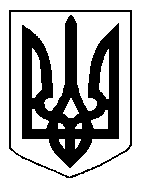 